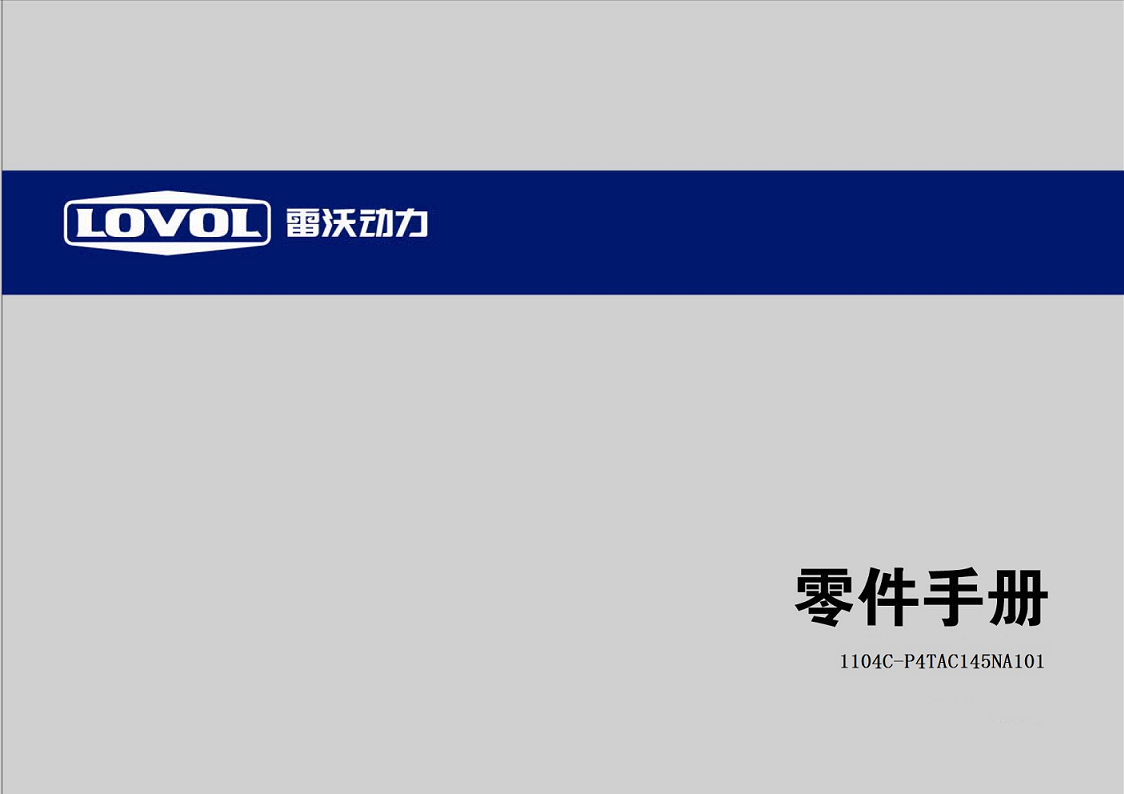 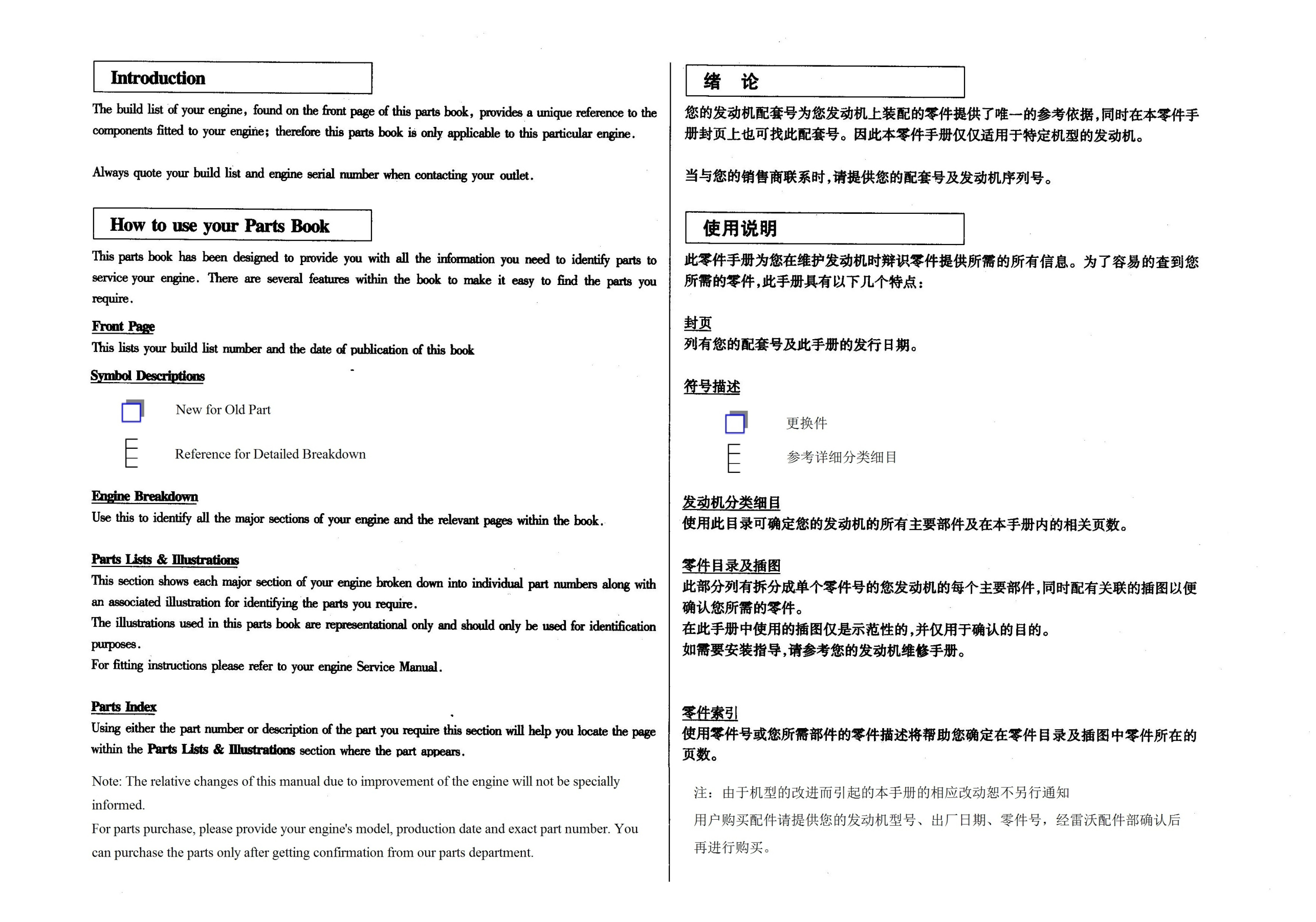 Engine Breakdown  发动机分类细目   Cylinder Block 气缸体                                          ACHA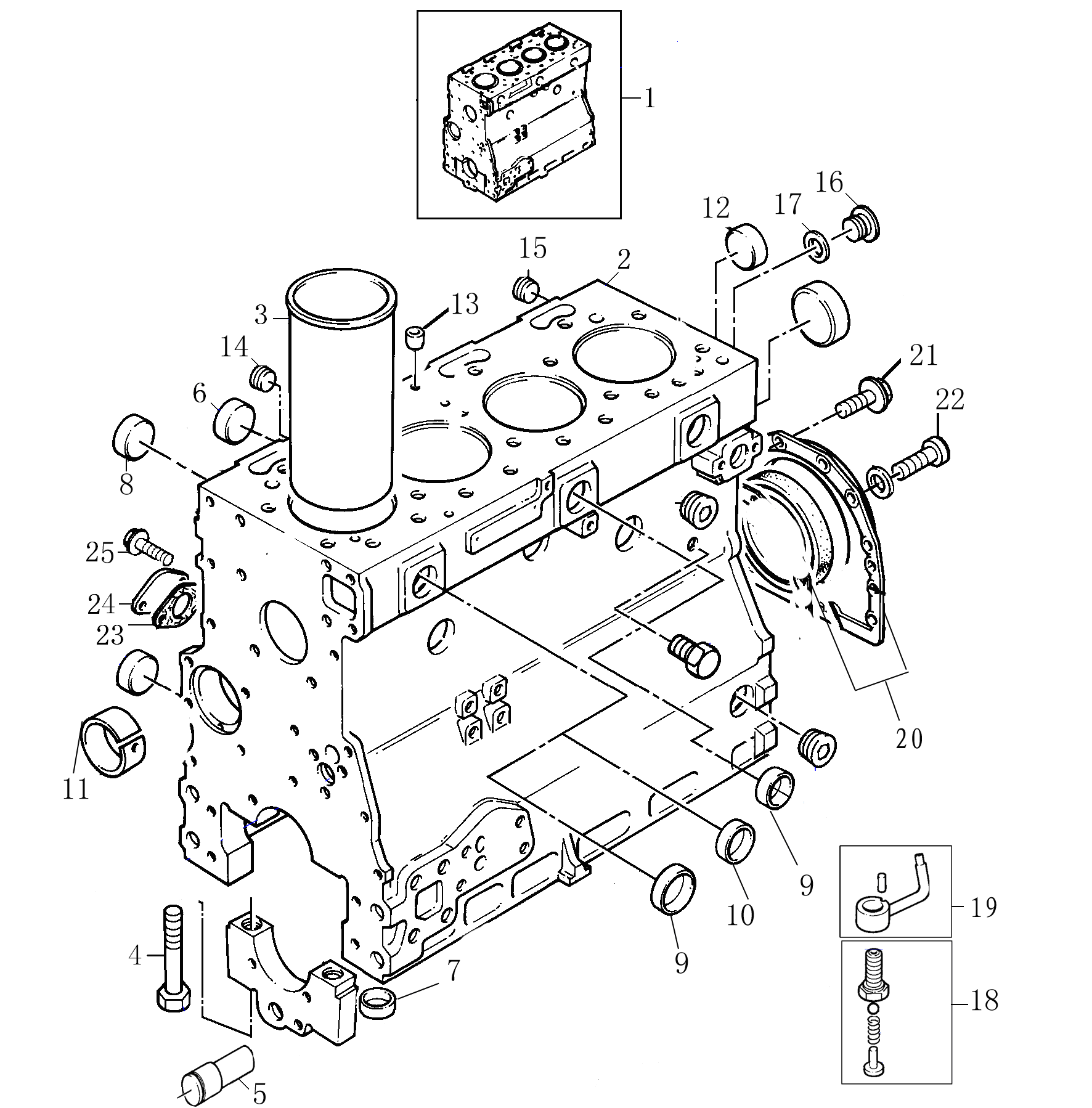 Cylinder Block 气缸体                                          ACHATiming Gear& Camshaft正时齿轮及凸轮轴                            ACHA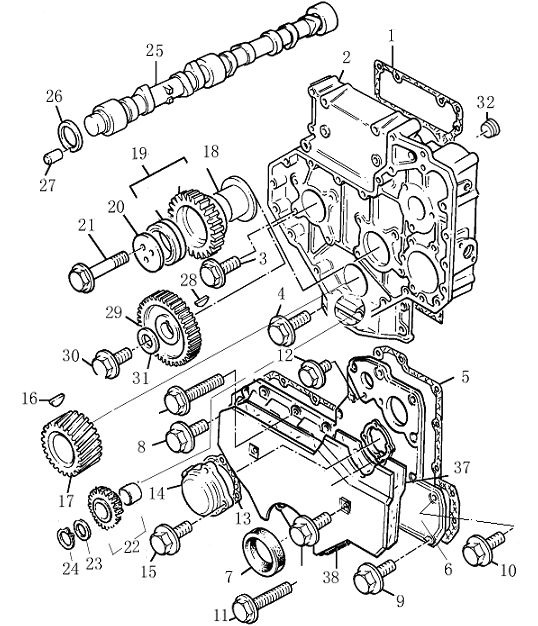 Timing Gear& Camshaft正时齿轮及凸轮轴                            ACHATiming Gear& Camshaft正时齿轮及凸轮轴                            ACHATiming Gear& Camshaft正时齿轮及凸轮轴                            ACHACrankshaft Pistons & Connecting Rods曲轴，活塞及连杆               ACHA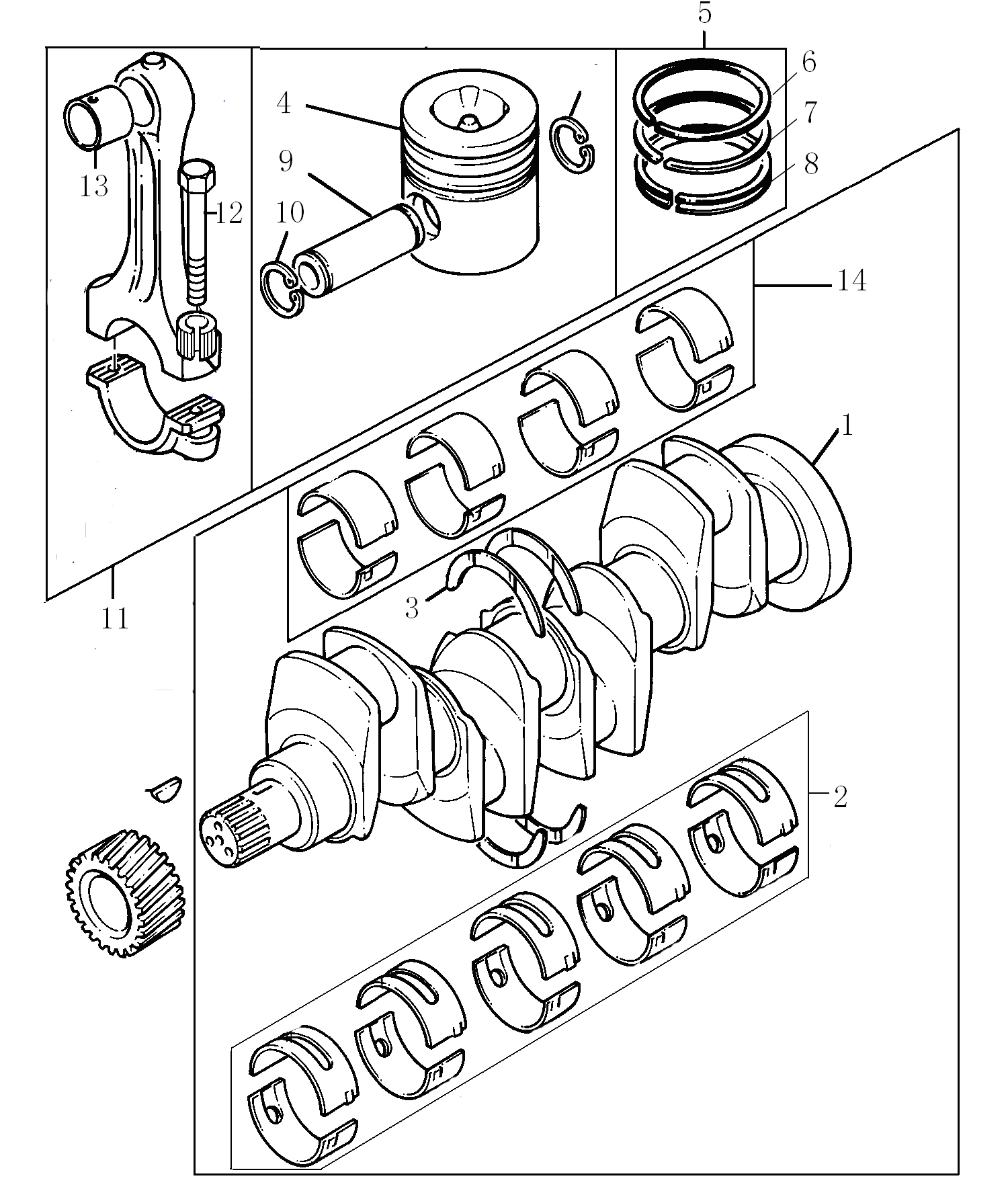 Crankshaft Pistons & Connecting Rods曲轴，活塞及连杆               ACHACylinder Head气缸盖                                                    ACHA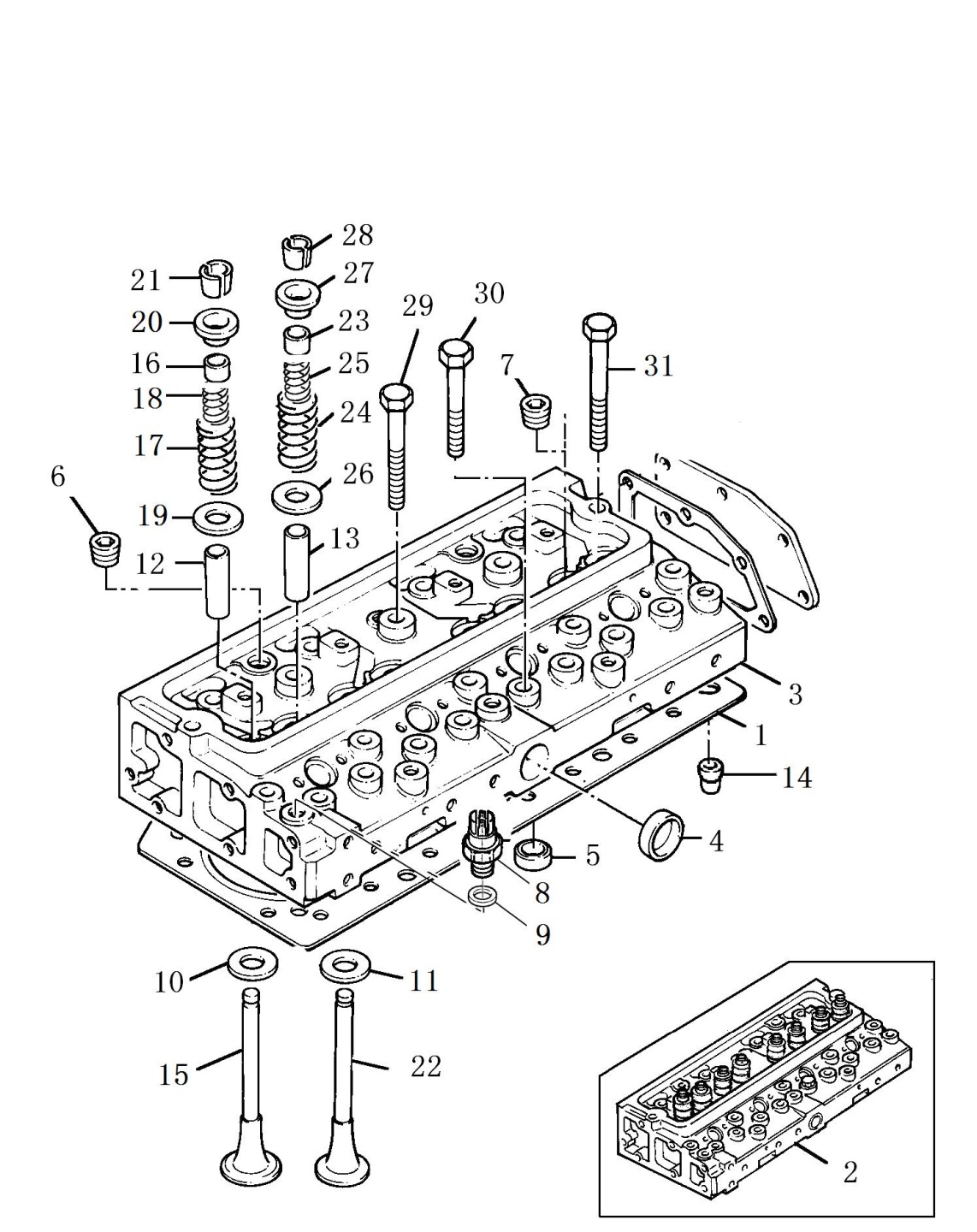 Cylinder Head气缸盖                                                    ACHARocker shaft摇臂轴                                             ACHA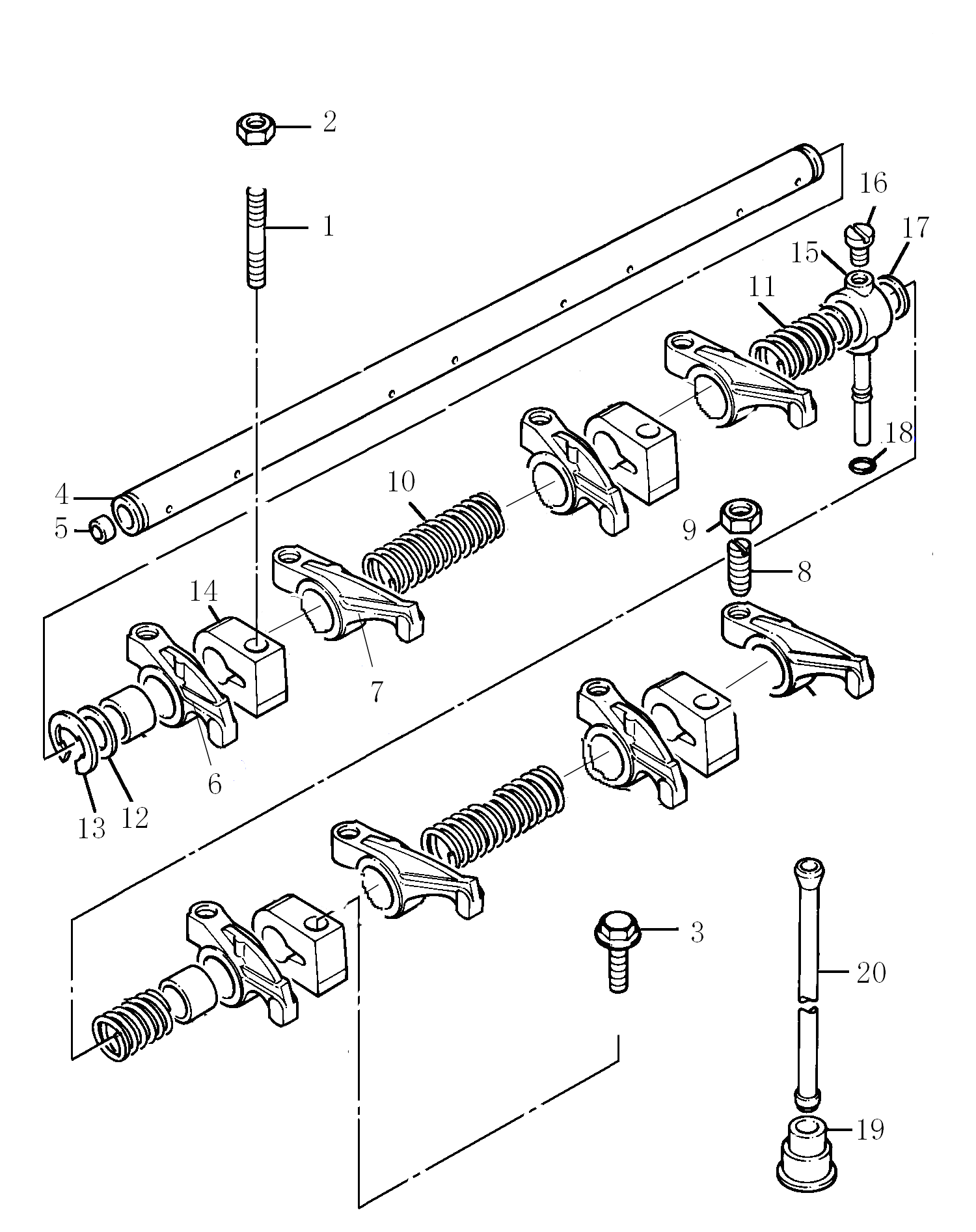 Rocker shaft摇臂轴                                             ACHALubricating Oil Pump润滑油泵                                   ACHA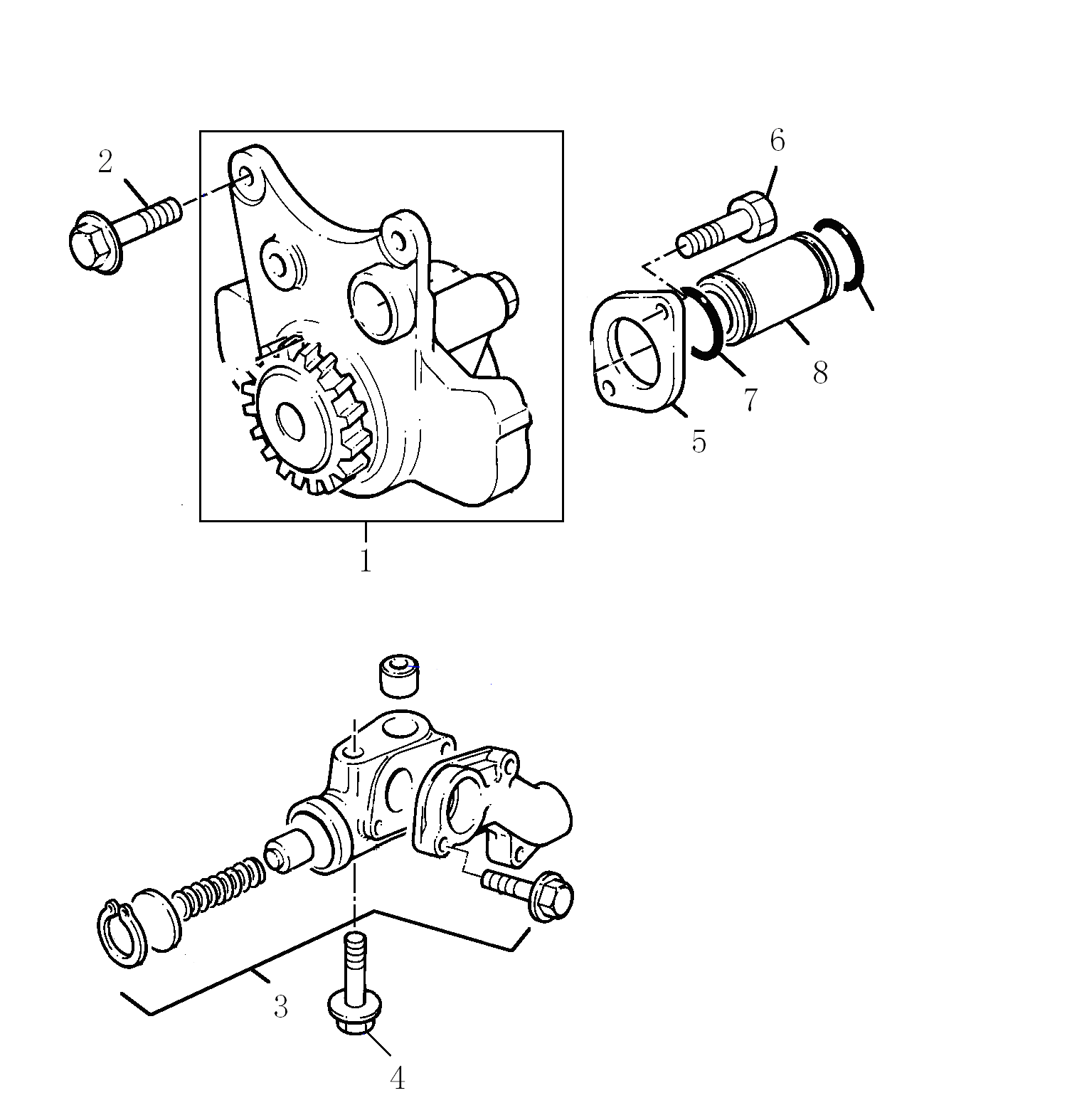 Lubricating Oil Pump润滑油泵                                   ACHAFuel Injection Equipment燃油喷射系统                             ACHA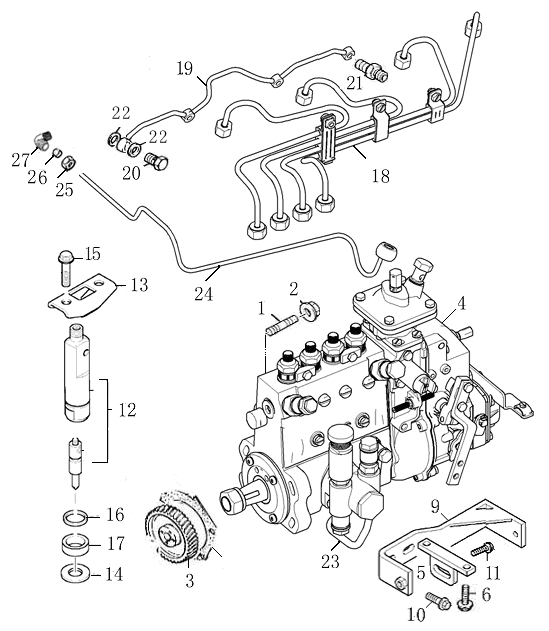 Fuel Injection Equipment燃油喷射系统                             ACHAFlywheel Housing飞轮壳                                         CDHA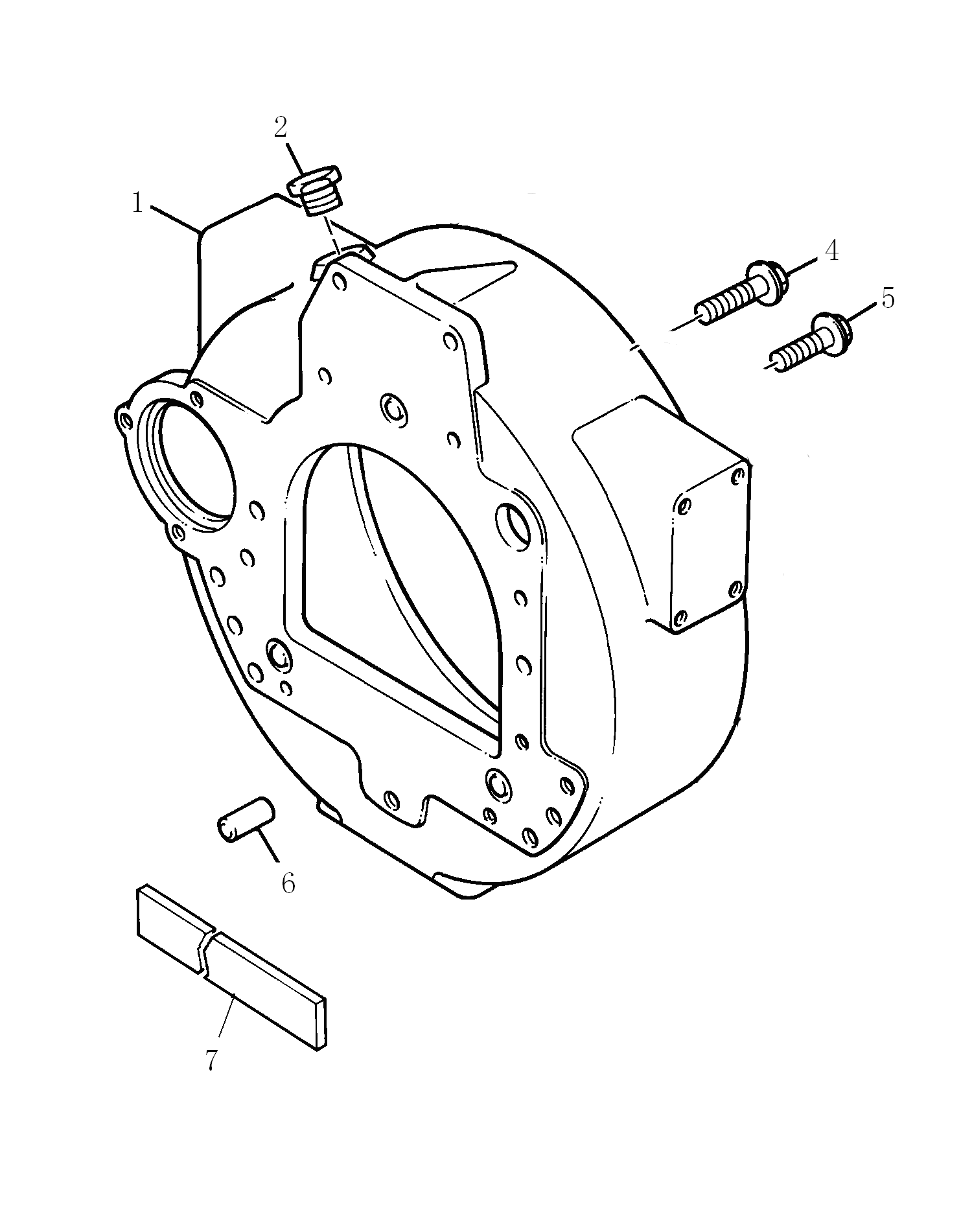 Flywheel Housing飞轮壳                                         CDHAFlywheel & Starter Ring飞轮及启动齿圈                            DDHA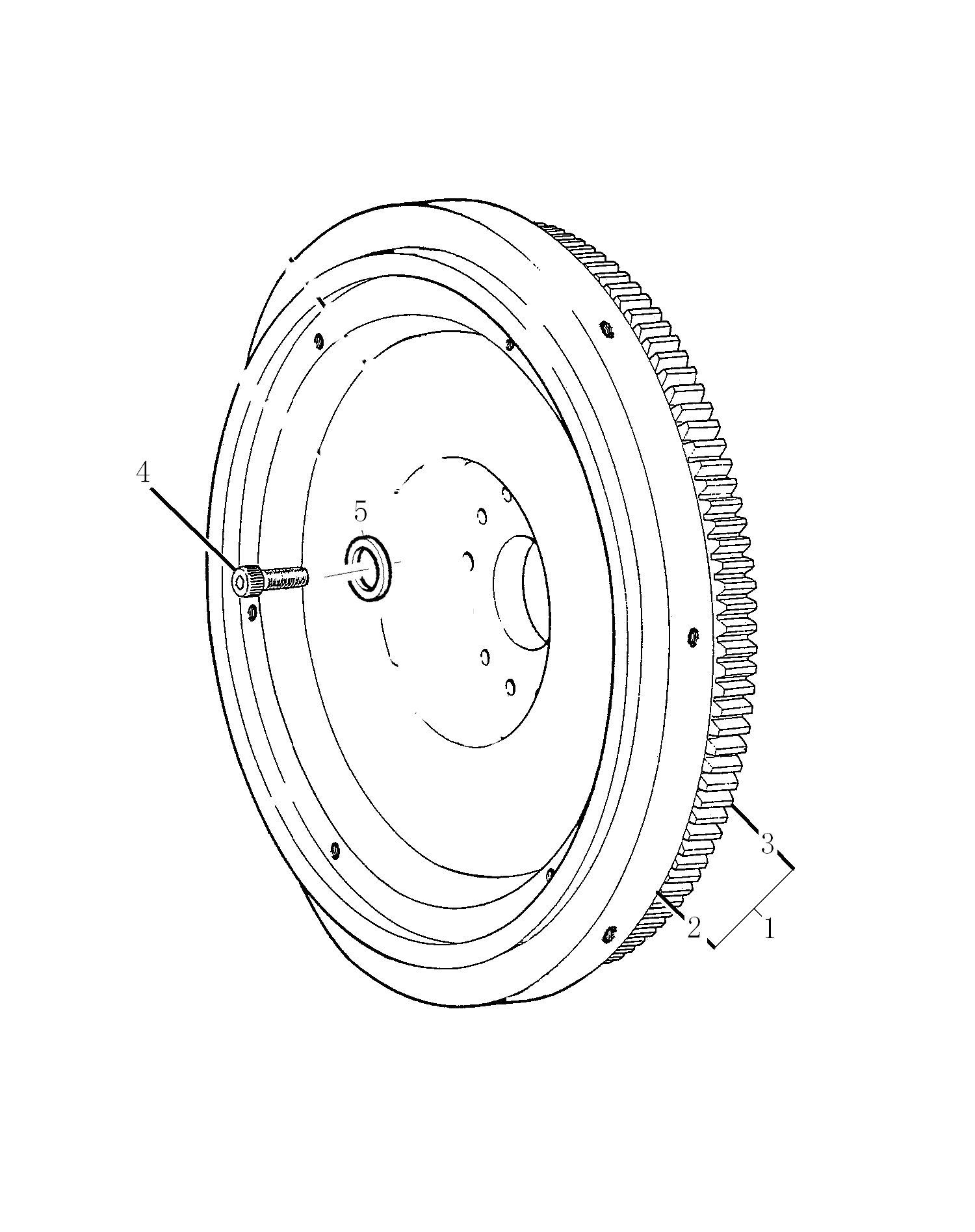 Flywheel & Starter Ring飞轮及启动齿圈                            DDHAStarter motor启动马达                                           EDHA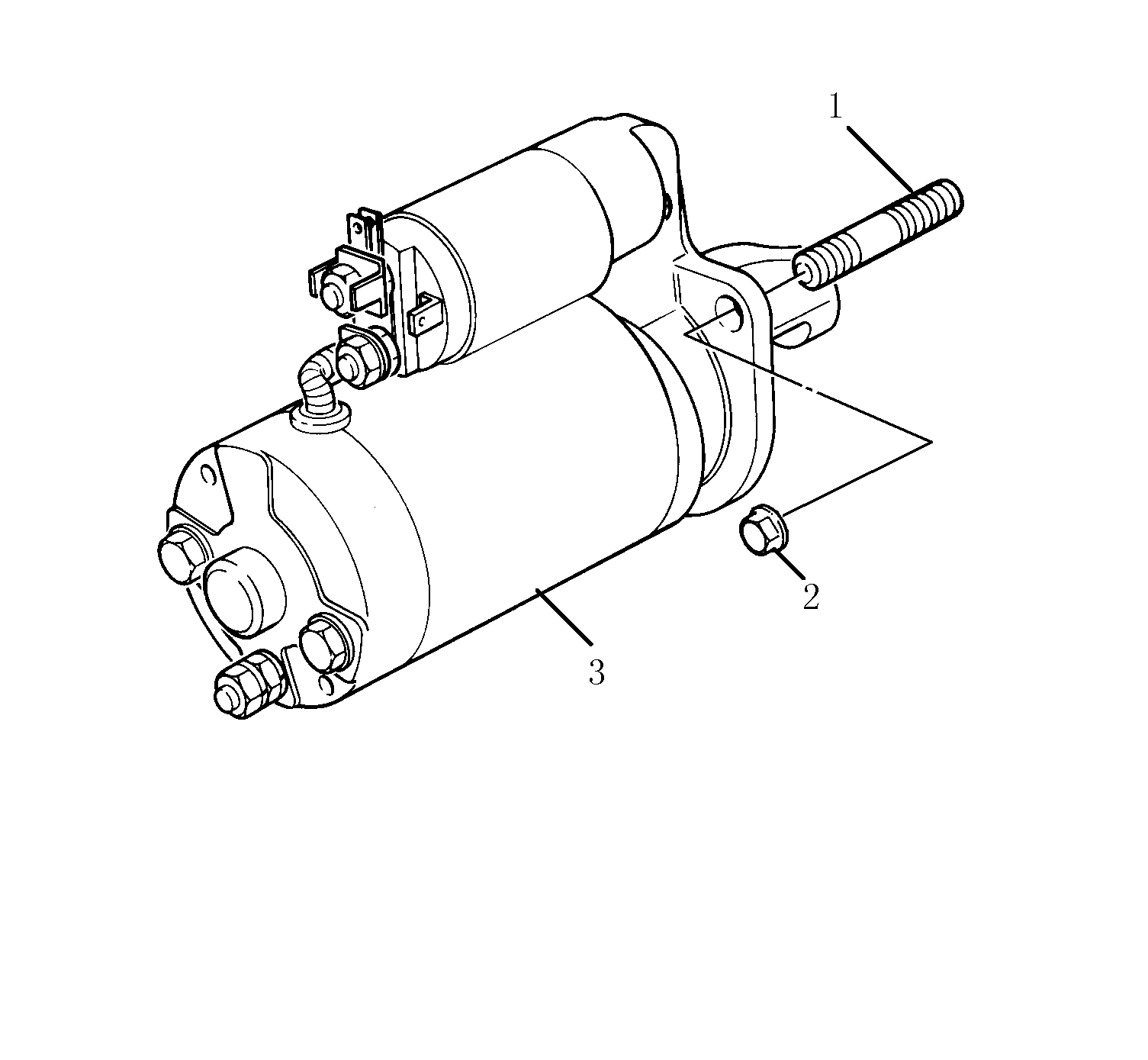 Starter motor启动马达                                           EDHAFan Drive风扇驱动装置                                         FBHA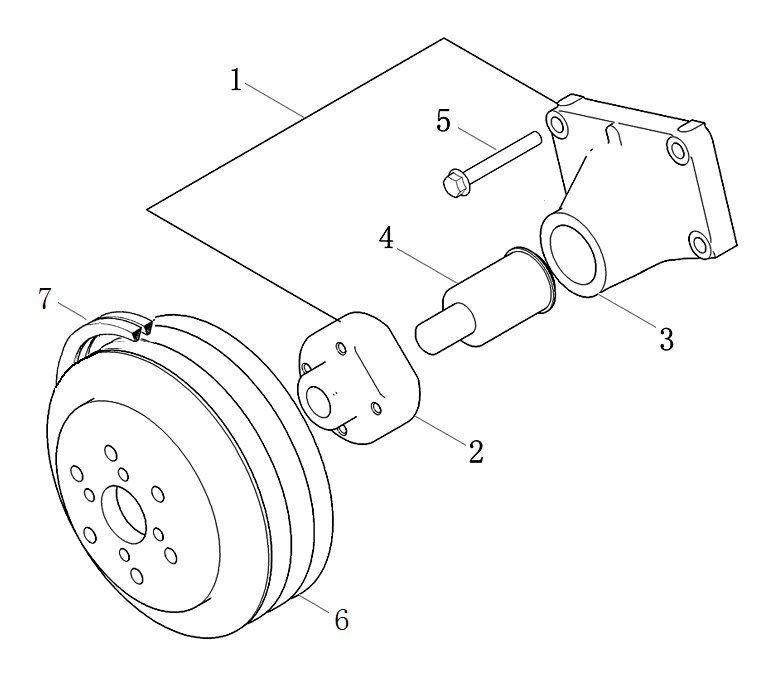 Fan Drive风扇驱动装置                                         FBHALubricating Oil Sump  润滑油底壳                                GBHA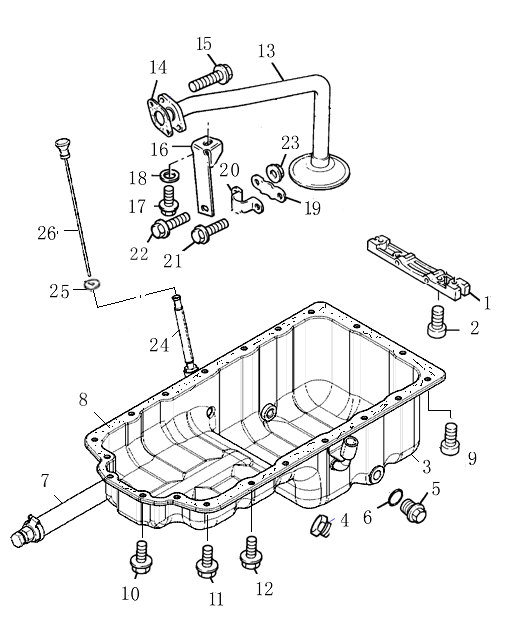 Lubricating Oil Sump  润滑油底壳                                GBHACover Plate& Filler盖板及加油口                                 ZJHA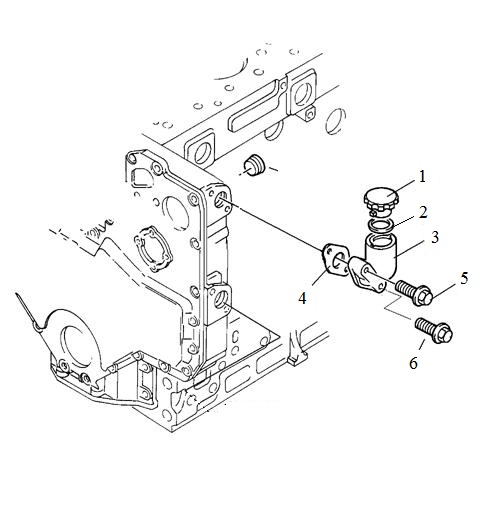 Cover Plate& Filler盖板及加油口                                 ZJHACylinder Head Cover气缸盖罩                                    HBHA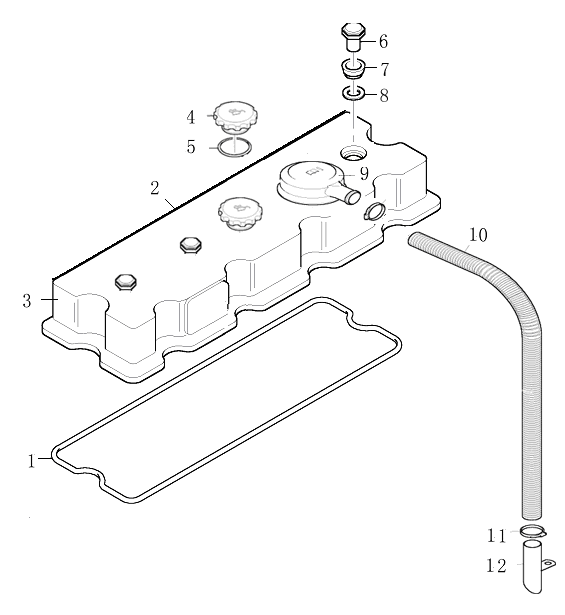 Cylinder Head Cover气缸盖罩                                    HBHALub. oil Filter  机油滤清器                                       VBHA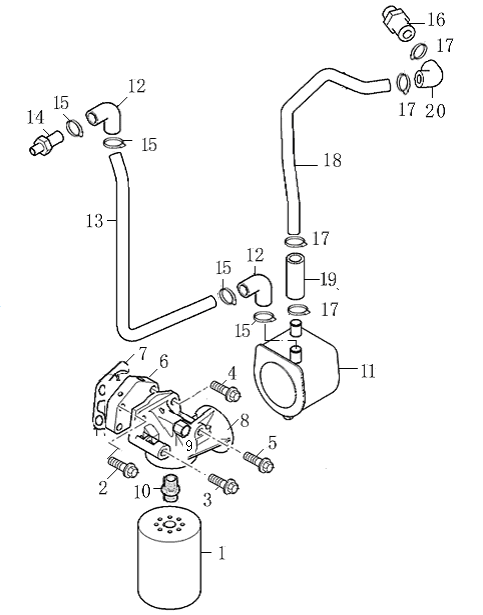 Lub. oil Filter  机油滤清器                                       VBHAFront End Drive Input前端驱动输入                                KBHA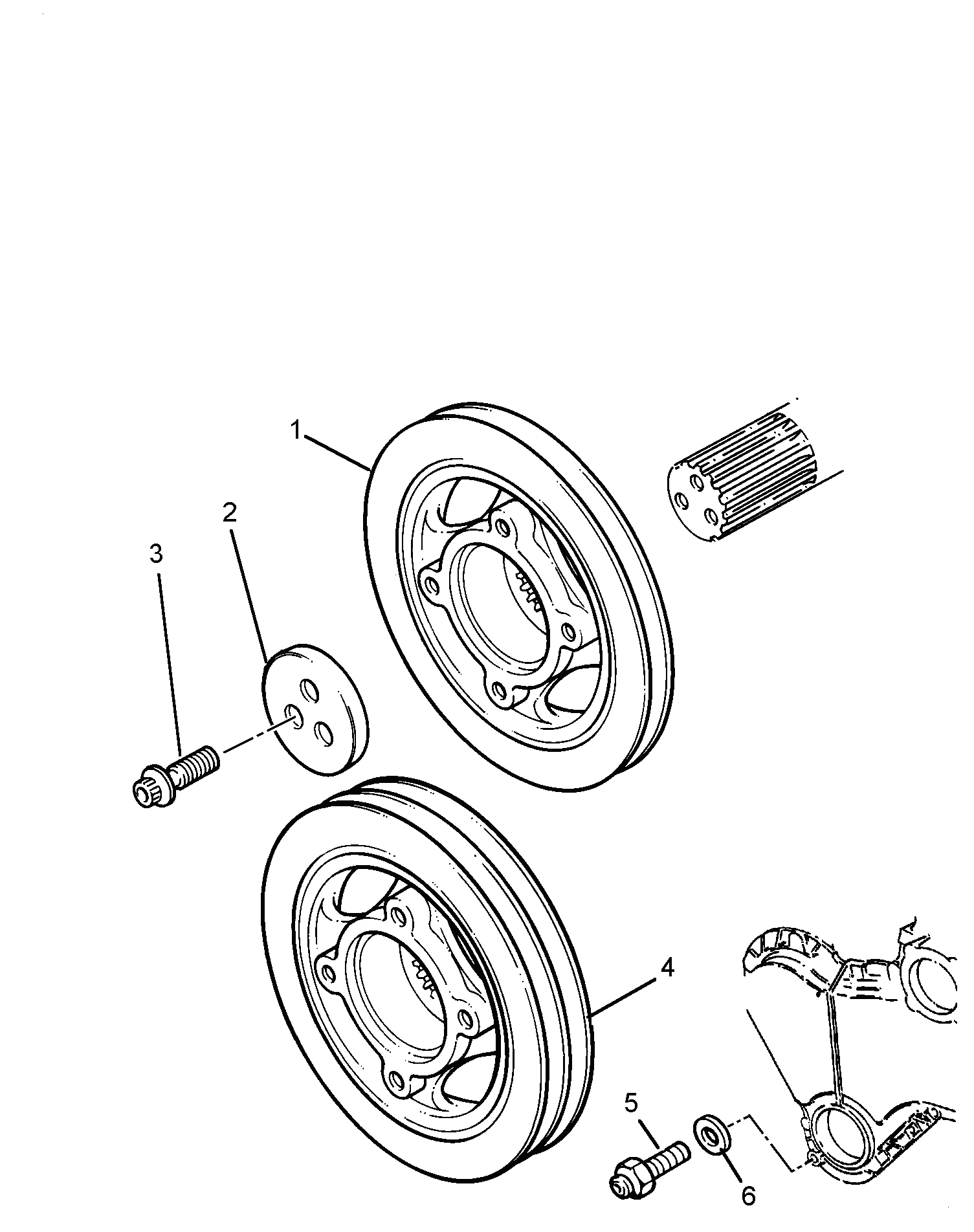 Front End Drive Input前端驱动输入                                KBHAWater Pump & Thermostat水泵及节温器                            LBHA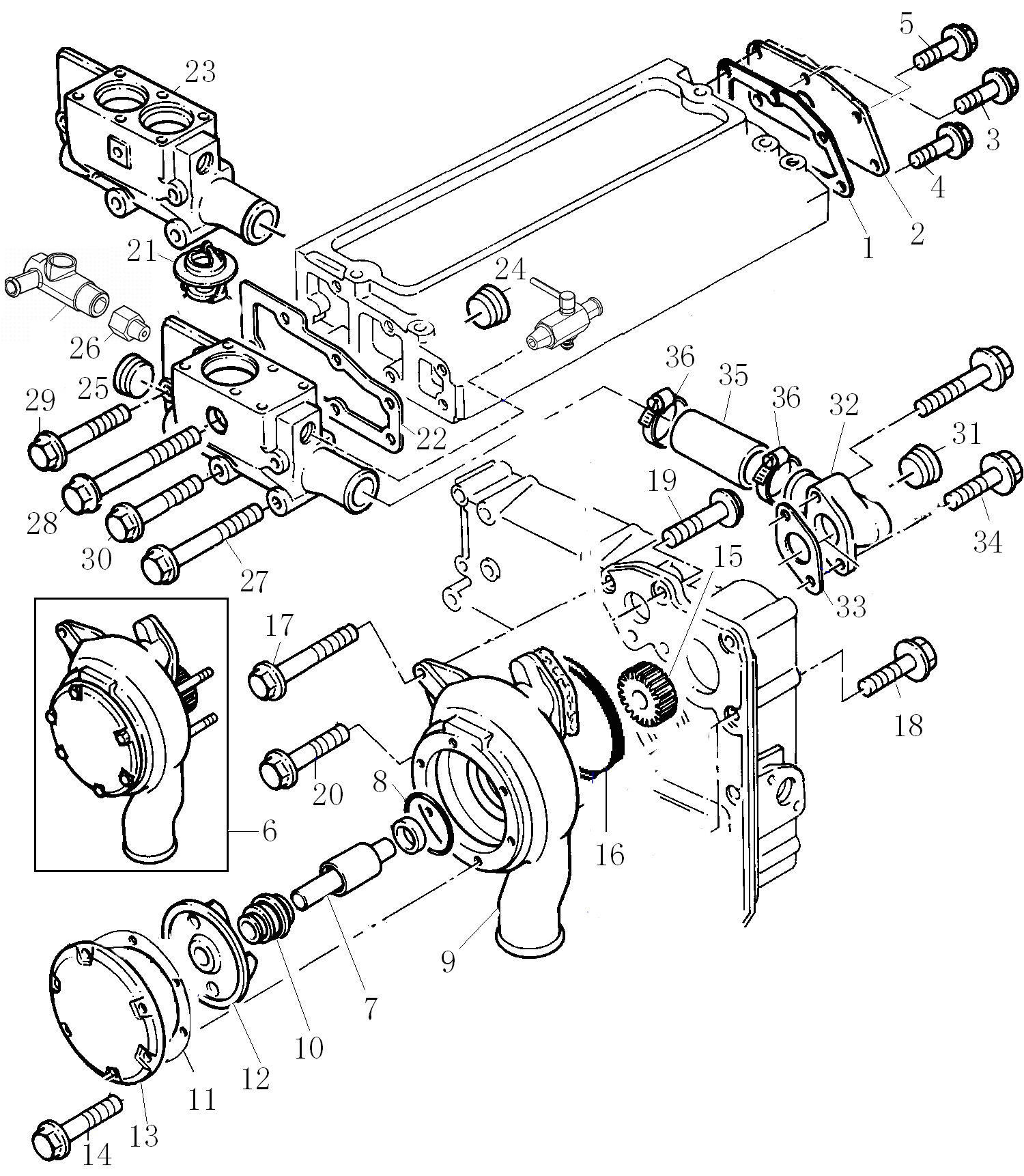 Water Pump & Thermostat水泵及节温器                            LBHAWater Pump & Thermostat水泵及节温器                            LBHAWater Pump & Thermostat水泵及节温器                            LBHAWater Outlet 水出口                                             LDHA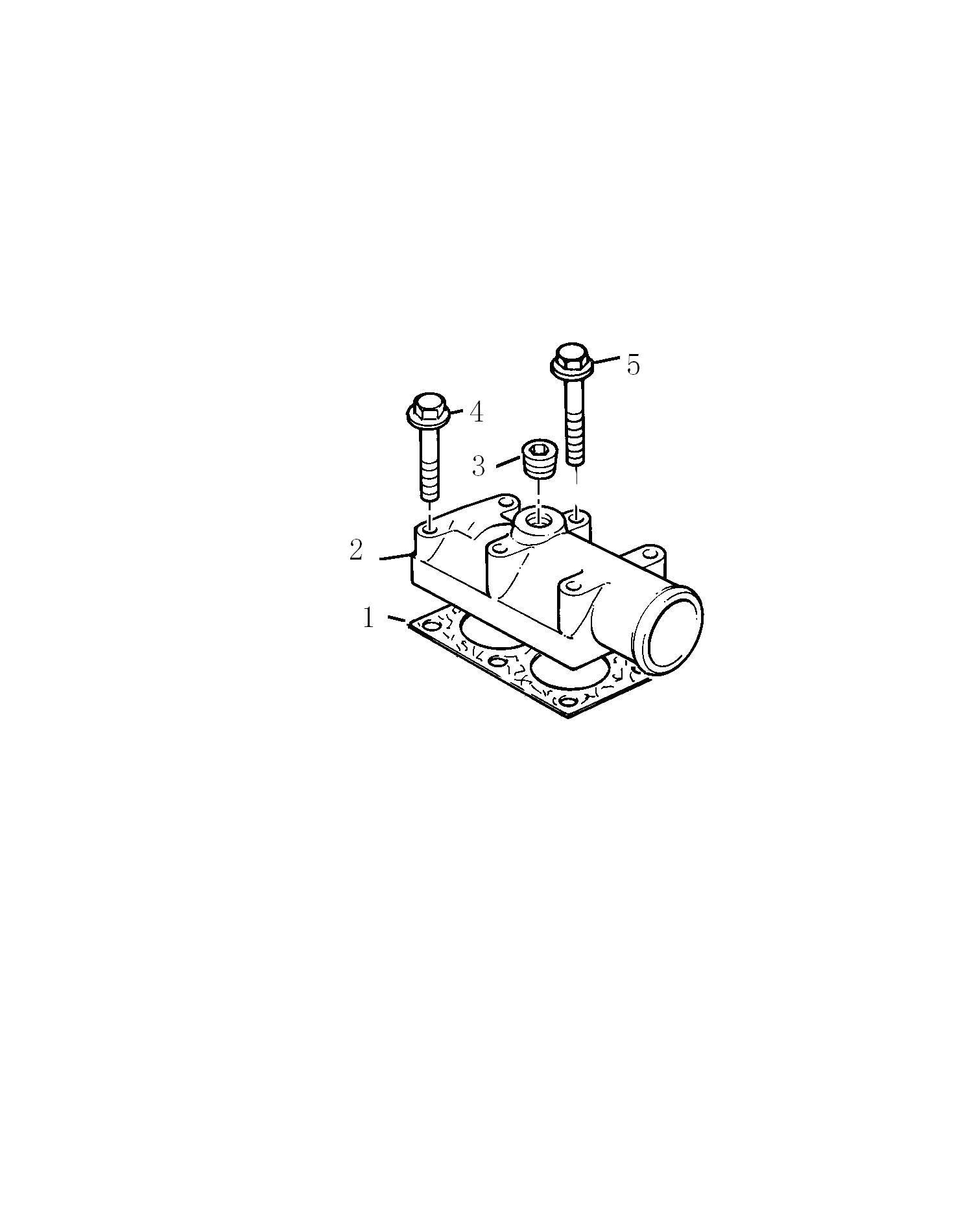 Water Outlet 水出口                                             LDHAFan Drive风扇驱动装置                                         FBHA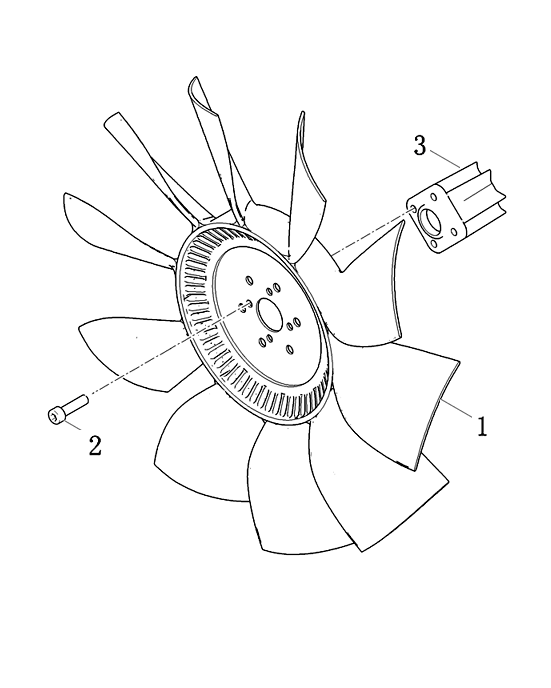 Fan Drive风扇驱动装置                                         FBHAAlternator & Generator交流发电机及发电机                         NDHA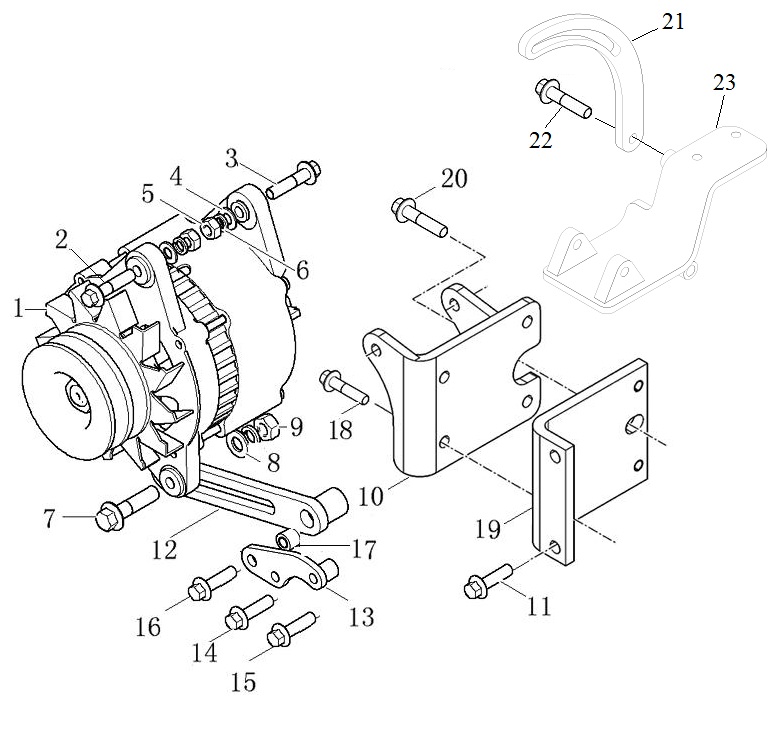 Alternator & Generator交流发电机及发电机                         NDHAGear Drive Auxiliary Drive Option 齿轮驱动/转向助力选用            QDHA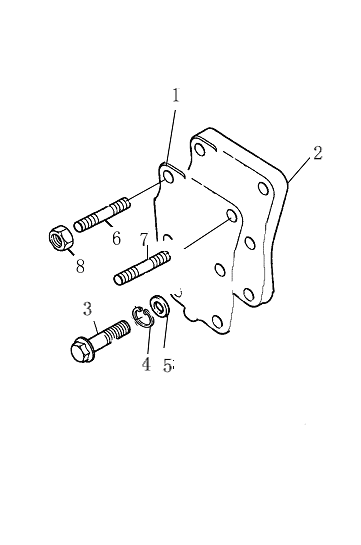 Gear Drive Auxiliary Drive Option 齿轮驱动/转向助力选用            QDHAInduction & Exhaust System进、排气系统                           SBHA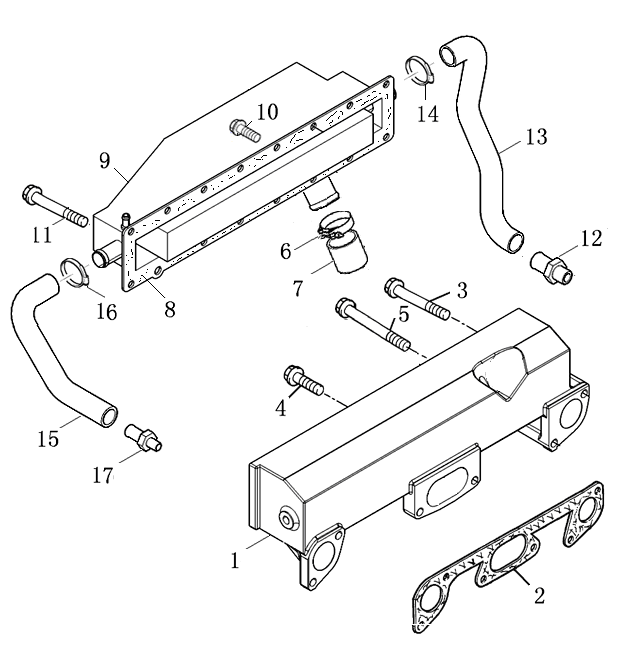 Induction & Exhaust System进、排气系统                           SBHAInduction & Exhaust System进、排气系统                           SBHA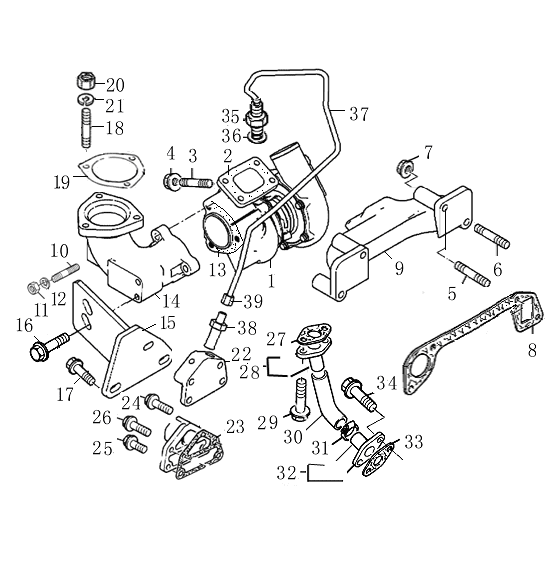 Induction & Exhaust System进、排气系统                           SBHAInduction & Exhaust System进、排气系统                           SBHAInduction & Exhaust System进、排气系统                           SBHALow pressure fuel system  低压燃油系统                           VBHA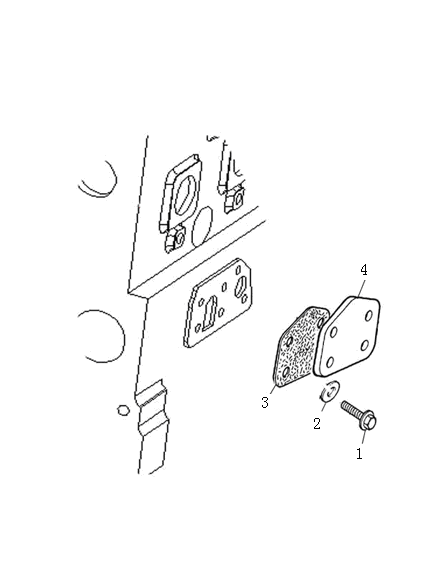 Low pressure fuel system  低压燃油系统                           VBHALow pressure fuel system  低压燃油系统                           VBHA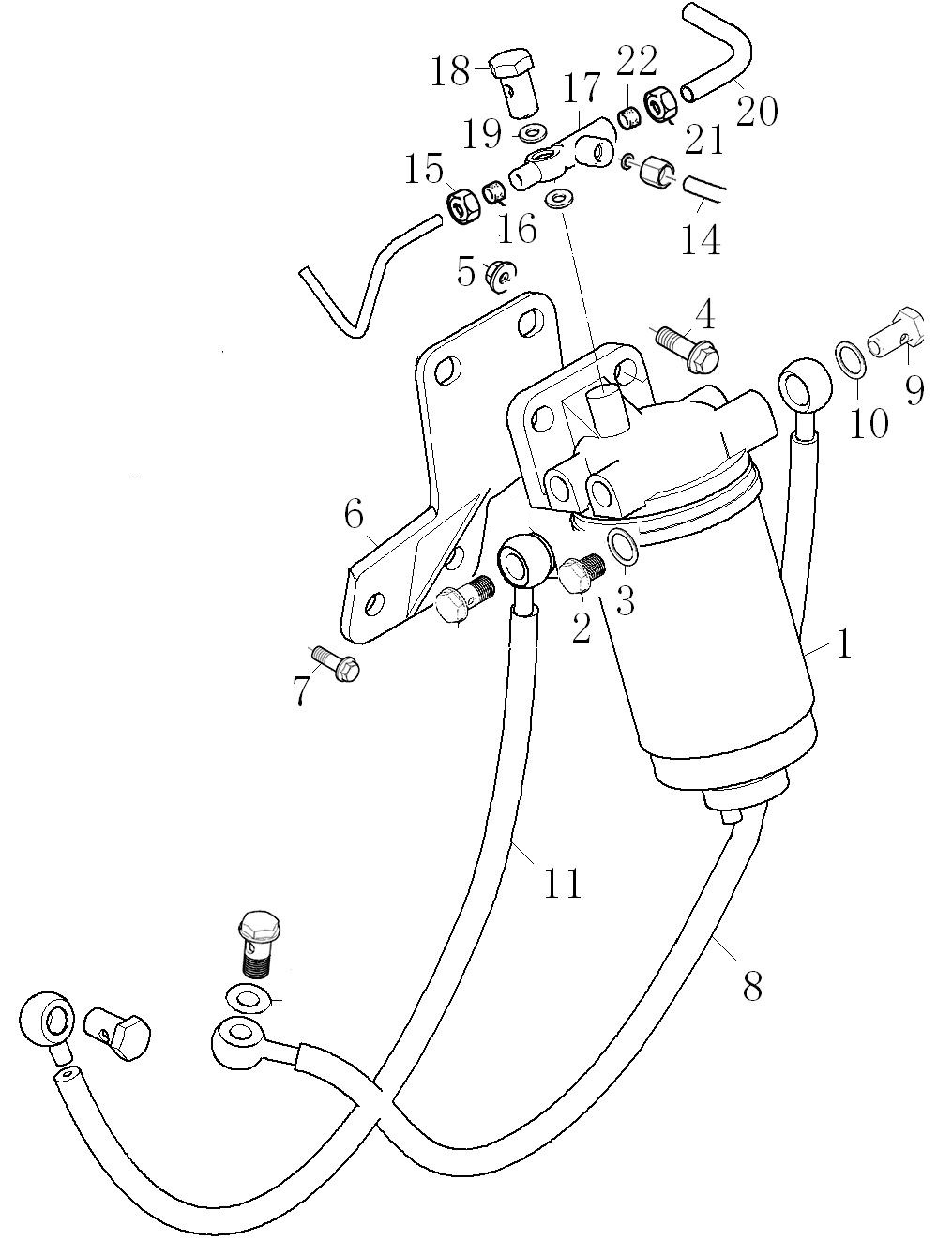 Low pressure fuel system  低压燃油系统                           VBHAEngine Lifting发动机提升                                        WDHA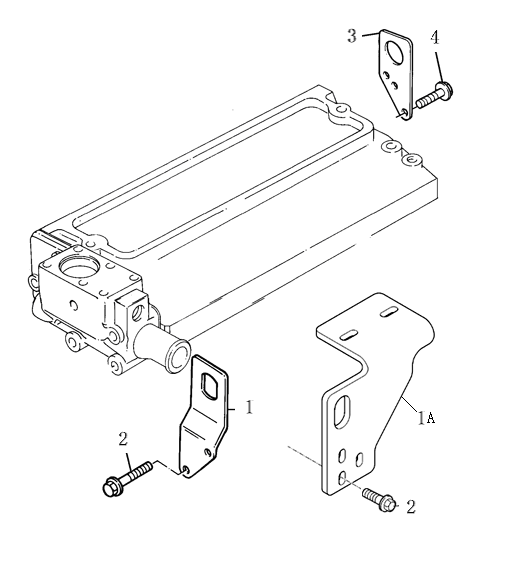 Engine Lifting发动机提升                                        WDHAThrottle & Stop Controls油门及停车控制                           ZAHA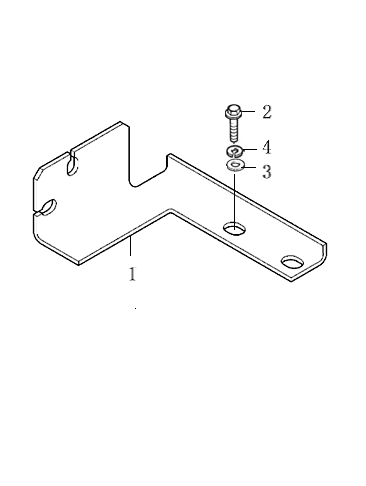 Throttle & Stop Controls油门及停车控制                           ZAHAMountings支撑                                                          ZCHA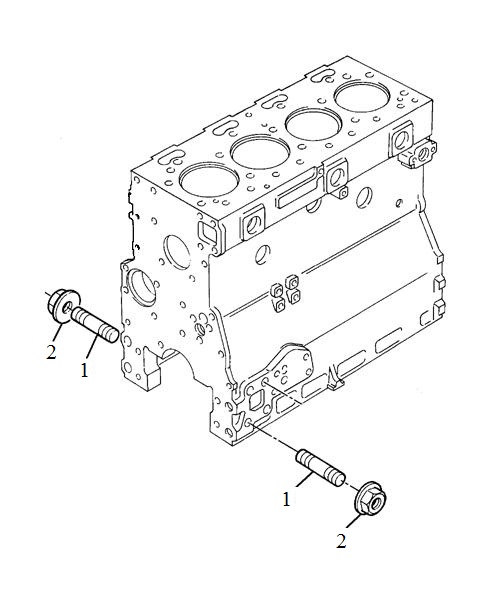 Mountings支撑                                                          ZCHALub.Oil Pressure Switch & Gauge润滑油压开关及油压表                ZJHA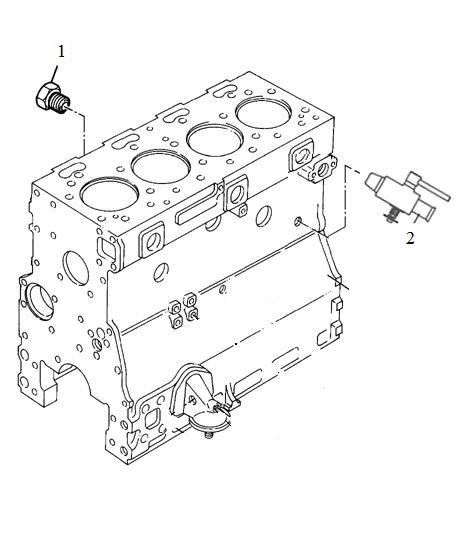 Lub.Oil Pressure Switch & Gauge润滑油压开关及油压表                ZJHASilencer消音器                                                 ZUHA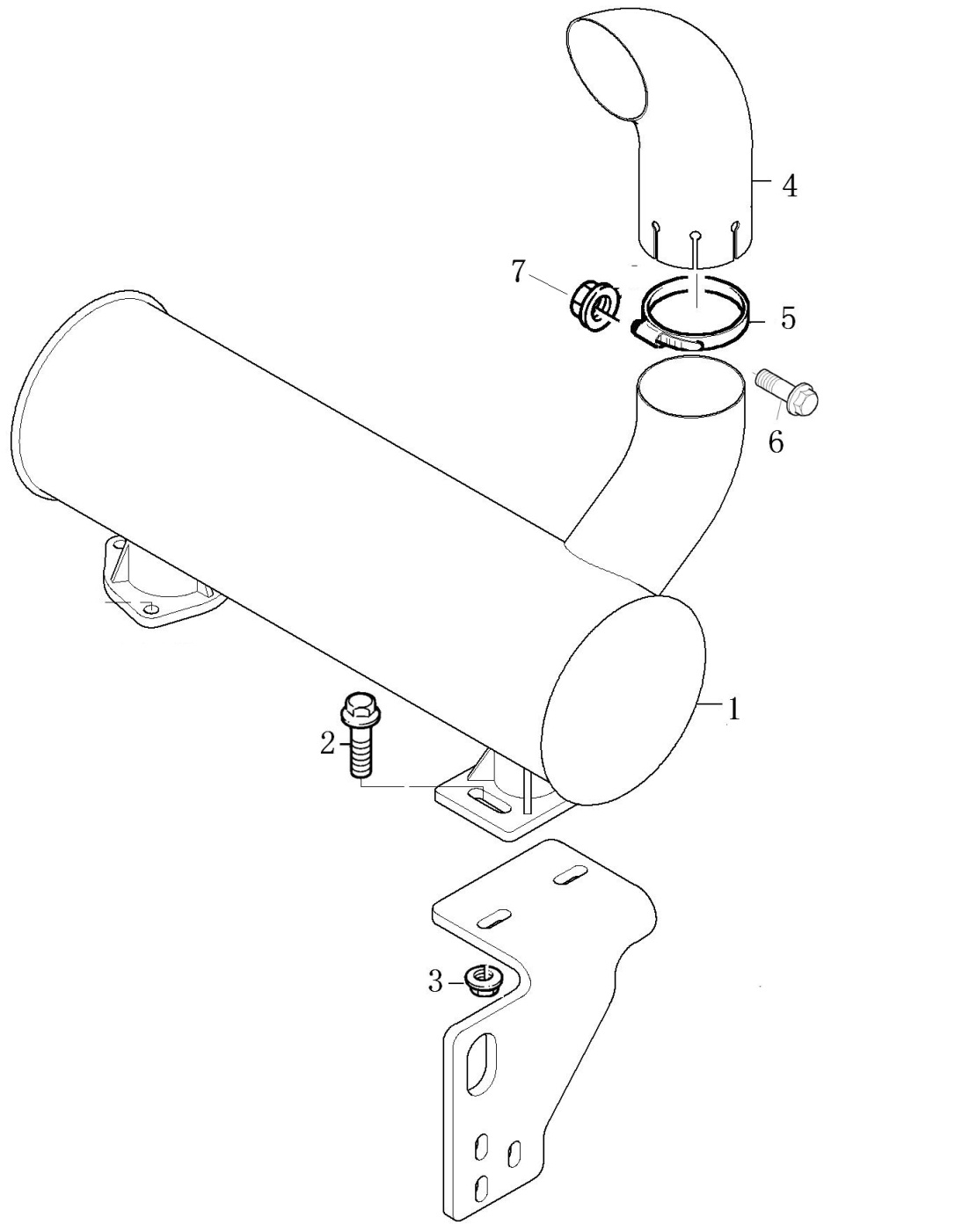 Silencer消音器                                                 ZUHAJoints & Gaskets-Top Service Kit垫及垫片（顶部维修组件）          SACA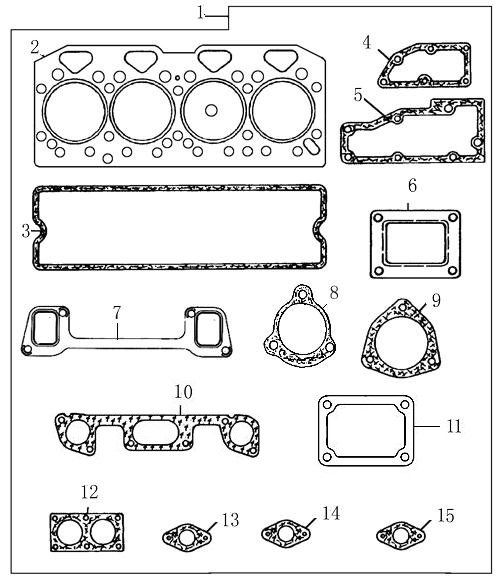 Joints & Gaskets-Top Service Kit垫及垫片（顶部维修组件）          SACAJoints & Gaskets-Bottom Service Kit垫及垫片（底部维修组件）          SACA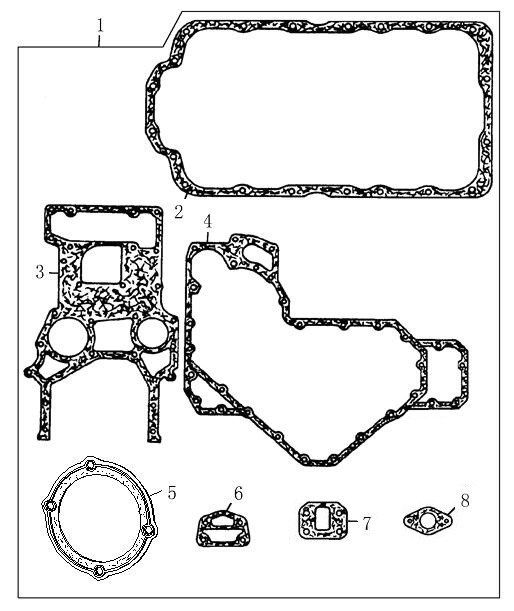 Joints & Gaskets-Bottom Service垫及垫片（底部维修组件）          SACAA set with four segments四配套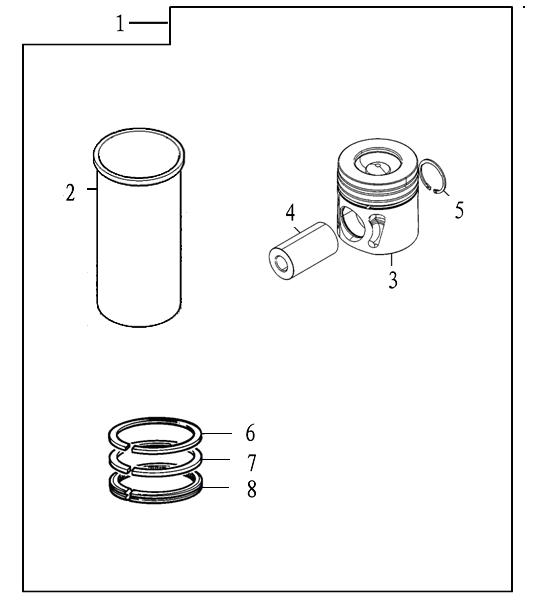 A set with four segments四配套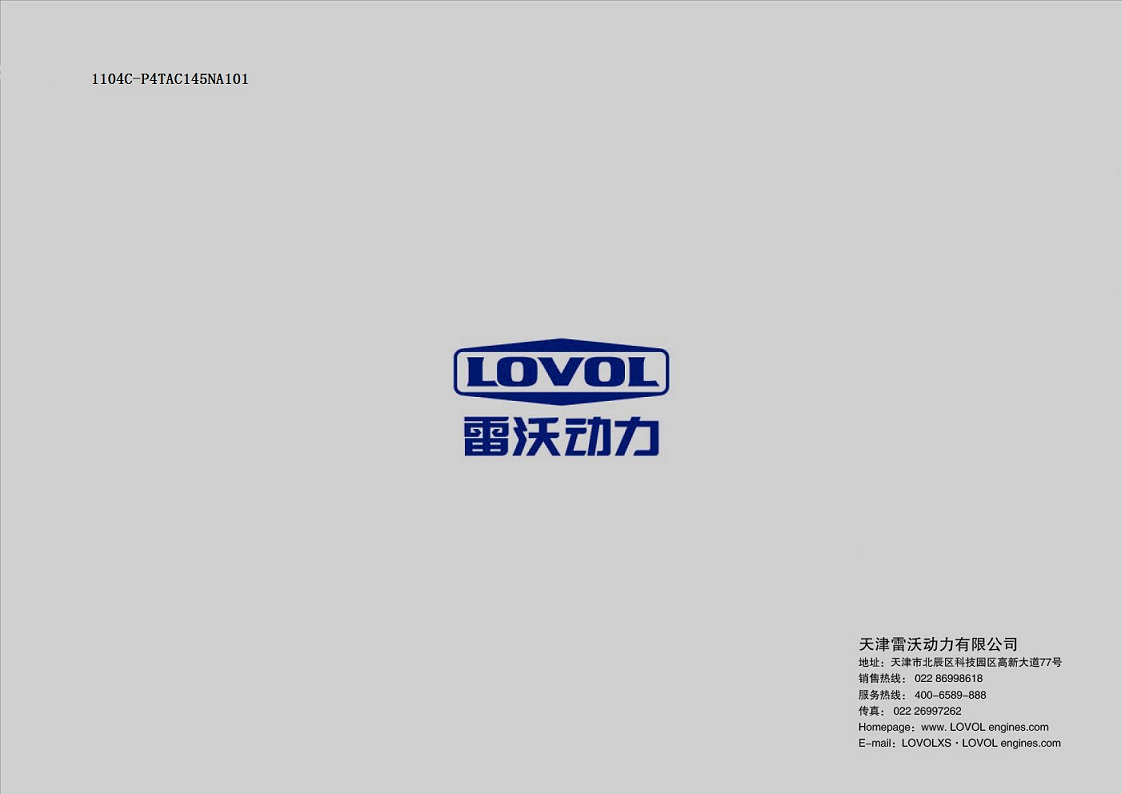 Section  部件Cylinder Block  气缸体1ACHA1Timing Gear& Camshaft  正时齿轮及凸轮轴2ACHA2Crankshaft, Pistons & Connecting Rods  曲轴，活塞及连杆4ACHA4Cylinder Head 气缸盖5ACHA5Rocker shaft摇臂轴6ACHA6Lubricating Oil Pump 润滑油泵7ACHA7Fuel Injection Equipment 燃油喷射系统8AFHA8Flywheel Hosing 飞轮壳9CDHA9Flywheel & Starter Ring  飞轮及启动齿圈10DDHA10Starter motor  启动马达11ED11Fan Drive  风扇驱动装置12FBH0000112Lubricating Oil Sump  润滑油底壳13GBHA13Cover Plate& Filler  盖板及加油口14HBHA14Cylinder Head Cover   气缸盖罩  15HBHA15Lub. oil Filter   机油滤清器16VBHA16Front End Drive Input  前端驱动输入17KBHA17Section  部件Water Pump & Thermostat  水泵及节温器18LBHA18Water Outlet  水出口20LDHA20Fan Drive  风扇驱动装置21FBHA21Alternator & Generator  交流发电机及发电机22NDHA22Gear Drive Auxiliary Drive Option  齿轮驱动/转向助力选用23QDHA23Induction & Exhaust System   进、排气系统24SBHA24Low Pressure Fuel Oil System  低压燃油系统27VBHA27Engine Lifting  发动机提升29WDHA29Throttle & Stop Controls  油门及停车控制30ZAHA30Mountings  支撑31ZCHA31Lub.Oil Pressure Switch & Gauge  润滑油压开关及油压表32ZJHA32Silencer消音器33ZUHA33Joints & Gaskets-Top Service Kit     垫及垫片34SACA34Joints & Gaskets- Bottom Service Kit     垫及垫片35SACA35A set with four segments四配套3636Item图示号Family No.组件号Part No.零件号Part Name零件名称Part Name零件名称Qty.数量1AC10A 0004TZZ50265机体（总成）Cyl. block assy.12T721010069机体Cylinder block13T721020012缸套    Liner44T32166329大瓦螺栓Bolt105T3271H004A惰轮轴Idler shaft16T3774A004挺杆腔堵Plug47T33142111定位套Thimble108T32418122碗堵Plug69T0650710碗堵Plug610T32418124碗堵Plug111AC10A 0064T31134165衬套Bush112AC10A 0115T32416119堵Plug113AC10A 0121T32417134 M堵Plug114AC10A 0124T64404002 M堵Plug115AC10A 0176T0650588堵Plug116AC10A 0325T32168212堵Plug117AC10A 0328T714030009垫圈Washer118AC20L 0500T4138A017冷却喷嘴阀Valve419AC20L 0456T3861A027冷却喷嘴Piston cooling jet420AC10A 0373T721050003后油封Rear oil seal housing121AC10A 0400T3211C002螺栓Screw622AC10A 0439T3211C002螺栓Screw4Item图示号Family No.组件号Part No.零件号Part Name零件名称Part Name零件名称Qty.数量1AC10B 0001T3681P009 垫Joint12AC10B 0010T3716C133A正时齿轮室Timing case13AC10B 0037T2314H003螺栓Screw84AC10B 0040T2314H034螺栓Screw45AC10B 0274T3681P034前盖垫Joint16AC10B 0277T3716M091B前盖Front cover17AC10B 0278T2418F436油封Seal18AC10B 0316T2314H005螺栓Screw89AC10B 0320T2314H004螺栓Screw110AC10B 0325T2314H034螺栓Screw111AC10B 0350T2314H034螺栓Screw212AC10B 0436T2314H013螺栓Screw713AC10B 0505T3682H003垫 Joint114AC10B 0508T3753R211检查盖Inspection cover115AC10B 0511T2314F036螺栓Screw416AC10J 0004T0500012键Key117AC10J 0007T3117C061齿轮Gear118AC10J 0013T33426161A轮毂Hub119AC10J 0031T4111A013齿轮Gear120AC10J 0054T3241H009板Plate121AC10J 0069T2314J010螺栓Screw322AC10J 0129T4111A021齿轮Gear123AC10J 0144T33123125垫圈Washer124AC10J 0150T2722A206卡簧Circlip125AC10J 0180T31415364凸轮轴Camshaft126AC10J 0183T33153121板Plate127AC10J 0189T2116053销子Pin128AC10J 0195T0500012键Key1Item图示号Family No.组件号Part No.零件号Part Name零件名称Part Name零件名称Qty.数量29AC10J 0201T3117L023齿轮Gear130AC10J 0207T2314J606螺栓Screw131AC10J 0214T3321A003垫圈Washer132AF25B 0002T0650586M堵Plug1Item图示号Family No.组件号Part No.零件号Part Name零件名称Part Name零件名称Qty.数量1AC10C 0005T31315681曲轴Crankshaft12T81558主轴瓦Bearing assy.13TZZ90001止推片总成Thrust Washer Assy.14AC10D 0005T3135J186A活塞Piston45AC10D 0008T4181A026活塞环Ring46T3136J051气环Compression ring17T3136X021气环Compression ring18T3137N021油环Scraper ring19AC10D 0019T3313T005活塞销Piston pin410AC10D 0022T2721332卡簧Circlip811AC10D 0028T4115C211连杆总成Connecting rod assy.412T32186142               连杆螺栓               Screw213T3112E005              小头衬套              Bush114AC10D 0056T31132011轴瓦Bearing8Item图示号Family No.组件号Part No.零件号Part Name零件名称Part Name零件名称Qty.数量1AC10E 0004T3681E033D缸盖垫Gasket12AC10E 0005TZZ80221缸盖（总成）Cylinder head assy.13T3712H074包括：缸盖Cylinder head14T0650710碗堵Plug15T32417121出沙孔堵Plug46T0650586堵Plug47T3324E003进气阀座Inlet insert48T3314A122排气阀座Exhaust insert49AC10E 0037T3343F042A进气门导管Guide410AC10E 0040T3343J022A排气门导管Guide411AC10E 0064T2114A046定位销Thimble212AC10F 0001T3142L072进气门Inlet valve413AC10F 0004T33817117B密封圈Seal414AC10F 0007T31745122外弹簧Spring415AC10F 0010T31744133内弹簧Spring416AC10F 0013T33415118垫圈Washer417AC10F 0016T33424107进气门阀盖Cap418AC10F 0019T33173108进气门锁夹Cotter819AC10F 0025T3142A051排气门Exhaust valve420AC10F 0028T33817117B密封圈Seal421AC10F 0031T31745122外弹簧Spring422AC10F 0034T31744133内弹簧SprinG423AC10F 0037T33415118垫圈Washer424AC10F 0043T33424107排气门阀盖Cap425AC10F 0046T33173108排气门锁夹Cottets826AC10E 0100T32166219螺栓Screw827AC10E 0103T32166221螺栓Screw1228AC10E 0106T32166222螺栓Screw2Item图示号Family No.组件号Part No.零件号Part Name零件名称Part Name零件名称Qty.数量1AC10F 0052T2313H331丝对Stud32AC10F 0058T2318A605螺母Nut33AC10F 0061T2314J607螺栓Screw14AC10F 0082T31411124摇臂轴Rocker shaft15AC10F 0091T0650507堵Plug26AC10F 0103T4115R306摇臂(组件) Lever assy. Rocker LH47AC10F 0109T4115R305摇臂(组件)Lever assy. Rocker RH48AC10F 0127T32114145螺栓Screw89AC10F 0130T0576052螺母Nut810AC10F 0133T31744123弹簧Spring211AC10F 0136T31743108弹簧Spring212AC10F 0163T33117434垫圈Washer213AC10F 0166T0170151卡簧Circlip214AC10F 0070T3818X901支架Bracket415AC20N 0011T3775E012进油接头Connection116AC20N 0020T2233022螺栓Screw117AC20N 0025T3311K015垫片Washer218AC20N 0023T33811113橄榄体Olive119AC10J 0239T3142U031 挺柱Tappet820AC10J 0257T31434307推杆Push rod8Item图示号Family No.组件号Part No.零件号Part Name零件名称Part Name零件名称Qty.数量1AC20B 0007T4132F056C机油泵总成Lubricating Oil Pump12AC20B 0175T2314H005螺栓Screw33AC20D 0046T4138A049限压阀总成Relief valve14AC20D 0095T2314J011螺栓Scre15AC20G 0038T3748C011法兰Flange16AC20G 0076T2314H004螺栓Screw27AC20G 0080T2415H201O 型圈O Ring28AC20G 0081T3343F012油管Pipe1Item图示号Family No.组件号Part No.零件号Part Name零件名称Part Name零件名称Qty.数量1AF17D 0004Q1201040F3S双头螺栓Stud42AF17D 0037T2318A604螺母Nut43AF17D 0058T3117L113G直列泵齿轮Drive gear14AF17D 0094T832080297喷油泵Fuel pump15AF17D 0191T732110044支架Bracket16AF17D 0192T2314H003螺栓Screw27AF17D 0185Q40110平垫Washer28AF17D 0186Q40310弹簧垫Spring washer29AF17D 0194T732110044支架Bracket110AF17D 0195T2314J002螺栓Screw211AF17D 0196T2314H003螺栓Screw112AF17E 0001T73302131喷油器总成Atomizer Assembly113AF17E 0004T3662K002压板Clamp414AF17E 0007T0921173垫圈Washer415AF17E 0008T2314H006螺栓Screw816AF17E 0035T33813129隔圈Spacer417AF17E 0037T33813131防尘盖Duster Seal418AF17M 0002T73208142高压油管High pressure pipe119AF17N 0001T733120007油管Pipe120AF17N 0034T3218R005过油螺栓Screw321AF17N 0043T3355V002过油螺栓Screw122AF17N 0049T2411101垫圈Washer823AF20L 0001T73209401  润滑油管Lubricating pipe124AF33G 0030T732320002进气补偿管Air inletCompensating pipe125AF33G 0031T33225412螺母Nut126AF33G 0034T33811112橄榄体Olive127AF33G 0041T0201047弯管Elbow1Item图示号Family No.组件号Part No.零件号Part Name零件名称Part Name零件名称Qty.数量1CD30A 0198T3713K023B飞轮壳Flywheel housing12CD30A 0227Q/0501-05螺塞M16×1.5Screw plug13CD30A 0227T71201002螺堵Screw plug14CD30A 0255T2314J204飞轮壳螺栓Screw65CD30A 0264T2314J603飞轮壳螺栓Screw26CD30A 0294T0350025飞轮壳定位销Dowel27CD30A 0358T36843154密封条SeaL1Item图示号Family No.组件号Part No.零件号Part Name零件名称Part Name零件名称Qty.数量1DD30B 0004T63607101K1飞轮部Flywheel assy.12T31162121B齿圈Starter ring13T63640001飞轮Flywheel14DD30B 0019T2185103螺栓Screw105DD30B 0031T33117127垫圈Washer10Item图示号Family No.组件号Part No.零件号Part Name零件名称Part Name零件名称Qty.数量1ED25A 0036T2313C078双头螺栓Stud32ED25A 0042Q340B10螺母Nut33ED25A 0007T837010021起动马达Starter motor1Item图示号Family No.组件号Part No.零件号Part Name零件名称Part Name零件名称Qty.数量1FB10B 0001T839010008风扇驱动壳Fan drive housing12T3347E011HUBHUB13T3751C131支架bracket14T728040003轴承Bearing15FB10B 0010T2314J015螺栓Screw16FB10B 0025T63910008皮带轮Pulley17FB10B 0040T74401017皮带Belt2Item图示号Family No.组件号Part No.零件号Part Name零件名称Part Name零件名称Qty.数量1GB10A 0025T738060002桥架Bridge Piece12GB10A 0035T2311D039螺栓Screw23GB20A 0001T73803015油底总成Oil sump assy.14GB20A 0043T2431A016堵Plug15GB20A 0052T712030028堵Plug16GB20A 0059T2415715O 型圈O ring17GB20A 0060T73802100放油胶管Oil drain hose assy.18GB20A 0088T36815736垫Joint19GB20A 0160T2314H003螺栓Screw210GB20A 0200T2314H003螺栓Screw411GB20A 0205T2314H003螺栓Screw212GB20A 0208T2314H003螺栓Screw1213GB20F 0013T3575A046油管总成Oil pipe assy.114GB20F 0025T36832137垫Joint115GB20F 0034T2314H007螺栓Screw216GB20F 0049T3821D012  支架Bracket117GB20F 0055T2314H002螺栓Screw118GB20F 0061T0920484垫圈Washer119GB20F 0248T3661V002板Plate120GB20F 0252T3661C002卡子Clip121GB20F 0256T2314F002螺栓Screw122GB20F 0257T2314F004螺栓Screw123GB20F 0259T2318A602螺母Nut224GB33V 0004T3577A125油尺管总成Dipstick tube assy.125GB33V 0022T33812116橄榄体Olive126GB33V 0130T3178C069油尺 Dipstick1Item图示号Family No.组件号Part No.零件号Part Name零件名称Part Name零件名称Qty.数量1HB10B 0221T74001202加油口盖Filler cap12HB10B 0222T714010020O形橡胶密封圈O ring13HB10B 0220T74001001加油口Filler14HB10B 0208T3683H006加油口垫Joint15HB10B 0241T2314H010螺栓Screw16HB10B 0241T2314H007螺栓Screw1Item图示号Family No.组件号Part No.零件号Part Name零件名称Part Name零件名称Qty.数量1HB10G 0001T3681A021A缸盖罩垫Cyl. head cover joint12HB10G 0002T3687A507A防尘条Seal13HB10G 0006T4142X046E缸盖罩总成Cyl. head cover assy.14HB10G 0008T3781A003加油口盖Filler15HB10G 0009T3381J002O型圈O ring16HB10G 0040T3274A003螺母Nut37HB10G 0042T0920009垫圈Washer38HB10G 0043T33817135密封垫Washer39HB10G 0181T4133J001呼吸器Breather110HB15D 0362T33881108D呼吸管Breather pipe 111HB15D 0392T0180064环箍Clip112HB15D 0435T36567411管夹1Item图示号Family No.组件号Part No.零件号Part Name零件名称Part Name零件名称Qty.数量1JB20C 0016T64101001机油滤清器Lub. oil Filter12JB20C 0120T2314J010螺栓Screw13JB20C 0124T2314J019螺栓Screw14JB20C 0128T2314J040螺栓Screw15JB20C 0132T2314J049螺栓Screw16JB20C 0154T3773T101垫板Plate17JB20C 0064T3686T006垫片 Joint18JB20C 0079T3773P312C机油滤清器座Head19JB20C 0178T0650586螺堵Screw plug110JB20C 0296T33554128B接头Connection111JB22H 0053T74202012油冷器Oil cooler112JB22T 0017T742020041弯胶管Pipe113JB22T 0018T742020021出水管Water outlet pipe114JB22T 0019T74202003接头Connection115JB22T 0143T2481863卡箍Clip416JB23A 0001T64202014接头Connection117JB23A 0010T2481863卡箍Clip418JB23A 0011T4126E068G进水管Water inlet pipe119JB23A 0013T742020042连接胶管Connection hose120JB23A 0014T742020041弯胶管hose1Item图示号Family No.组件号Part No.零件号Part Name零件名称Part Name零件名称Qty.数量1KB10L 0025T3115T051B皮带轮Pulley12KB10L 0086T3241N001止推块Thrust block13KB10L 0092T32186137螺栓Screw34KB10L 0100T74305005联接皮带轮Pulley15KB10L 0101T61104103联接螺栓Screw46KB10L 0102Q40312弹簧垫圈Spring washer4Item图示号Family No.组件号Part No.零件号Part Name零件名称Part Name零件名称Qty.数量1LB10E 0140T3685R005垫Joint12LB10E 0145T3623K007缸盖后盖板Cover13LB10E 0156T2314H002螺栓Screw14LB10E 0157T2314H002螺栓Screw35LB10E 0170T2314J002螺栓Screw26LB22C 0049T4131E011C水泵Water pump17T2538624轴Shaft18T2415B155O 型圈O ring19T3771D045泵体Body110T2418M006A密封圈Seal111T3382P004密封垫Joint112T3746X055A叶轮Impeller113T3243C002盖Cover114T2314M033螺栓Screw615T3117A035齿轮Gear116LB22C 0143T2415H494O 型圈O ring117LB22C 0145T2314H015螺栓Screw118LB22C 0176T2314N043螺栓Screw319LB22C 0177T2314H006螺栓Screw120LB22C 0178T2314H006螺栓Screw121LB22D 0007T74405005节温器Thermostat122LB22D 0028T3685F005垫Joint123LB22D 0040T744030026节温器壳Housing124LB22D 0054T2431154M堵Plug125LB22D 0092T2431154M堵Plug126LB22D 0056Q618B03堵Plug127LB22D 0124T2314K165螺栓Screw228LB22D 0136T2314H015螺栓Screw1Item图示号Family No.组件号Part No.零件号Part Name零件名称Part Name零件名称Qty.数量29LB22D 0160T2314H008螺栓Screw230LB22D 0161T2314J004螺栓Screw231LB22P 0092T2431154堵Plug132LB22P 0095T3764E061接头Connnection133LB22P 0097T3683N004垫圈Joint134LB22P 0100T2314H004螺栓Screw235LB22P 0110T33854114胶管Hose136LB22P 0112T0180067卡箍Clip2Item图示号Family No.组件号Part No.零件号Part Name零件名称Part Name零件名称Qty.数量1LD22P 0001T3684A004垫 Joint12LD22P 0006T3776E002出水口Water outlet13LD22P 0019T0650593堵Plug14LD22P 0040T2314K161螺栓Screw45LD22P 0041T2314H008螺栓Screw2Item图示号Family No.组件号Part No.零件号Part Name零件名称Part Name零件名称Qty.数量1MB22B 0002T73901005吸风扇Fan12MB22B 0037T3748W241隔圈Extension13MB22B 0014Q18408110TF3螺栓Screw1Item图示号Family No.组件号Part No.零件号Part Name零件名称Part Name零件名称Qty.数量1ND24A 0004T845010011发电机Alternator12ND24A 0054T2314H007螺栓Screw13ND24A 0094T2314H008螺栓Screw14ND24A 0095T0920497平垫Washer25ND24A 0097Q340B08螺母Nut26ND24A 0098Q40308弹簧垫圈Spring washer27ND24A 0133T2314J006螺栓Screw18ND24A 0142T2131A010平垫Washer29ND24A 0200T2318A634螺母M10Nut110ND24B 0004T3827H025B支架Bracket111ND10B 0130T2314H013螺栓Screw212ND24B 0322T3753V014A调节杆Lever113ND24B 0344T3753V016支架Bracket114ND24B 0345T2314H018螺栓Screw115ND24B 0346T2314H008螺栓Screw116ND24B 0347T2314J004螺栓Screw117ND24B 0348T64502110隔圈Spacer118ND24C 0011T2314H002螺栓Screw419ND24C 0020T3641P004D连接板Connection plate120ND24C 0022T2314J003螺栓Screw121ND24C 0249T745050024空调调节杆Lever122ND24C 0252T2314J003螺栓Screw123ND24C 0320T745110046空调支架Bracket1Item图示号Family No.组件号Part No.零件号Part Name零件名称Part Name零件名称Qty.数量1QD10B 0001T72201007A垫片Joint12QD10B 0002T72201006惰轮盖板Cover playe13QD10B 0003Q150B0820Q螺栓Screw44QD10B 0004Q40308弹簧垫Washer45QD10B 0005Q40108平垫圈Spring washer46QD10B 0006T2313H321双头螺栓Stud17QD10B 0007T3254T001双头螺栓Stud18QD10B 0008T2318A605螺母Nut3Item图示号Family No.组件号Part No.零件号Part Name零件名称Part Name零件名称Qty.数量1SB15A 0010T3777E233F进气管Induction manifold12SB15A 0016T3688C024垫Joint13SB15A 0020T2314J018螺栓Screw24SB15A 0021T2314J004螺栓Screw 35SB15A 0027T2314J018螺栓Screw16SB15E 0020T0180069喉箍Clip27SB15E 0021T3383E008胶管Hose18SB22J 0226T75701119垫Joint19SB22J 0229T75701100C中冷器Iintercooler110SB22J 0238T3211C002螺栓Screw 1511SB22J 0239T2314J020螺栓Screw112SB22V 0002T75701118进水接头Connection113SB22V 0005T75701120中冷器进水胶管Hose114SB22V 0007T0180064环箍Circlip215SB22V 0023T75701117中冷器出水管Hose116SB22V 0024T0180064环箍Circlip217SB22V 0035T64202020接头Connection1Item图示号Family No.组件号Part No.零件号Part Name零件名称Part Name零件名称Qty.数量1SB15C 0003T848010043增压器Turbocharger12SB15C 0004TL681VF03垫Joint13SB15C 0022TL254HF03A丝对Stud44SB15C 0031T2318A633螺母Nut45SB16A 0001T2313M387A丝对Stud36SB16A 0002T2313M388A丝对Stud17SB16A 0004T2318A634螺母Nut48SB16A 0013T3688C023垫Joint29SB16A 0016T3778H201A排气管 Exhaust Manifold110SB16D 0001T2313C078双头螺柱Stud311SB16D 0004Q340B10F2螺母Nut312SB16D 0005Q40310弹簧垫圈Spring washer313SB16D 0010T64703009密封垫片Joint114SB16D 0030T74706016排气弯管Exhaust elbow115SB16D 0064T74703033支架Bracket116SB16D 0132T2314J002螺栓Screw217SB16D 0070T2314H004螺栓Screw118SB16D 0210TT2313C078双头螺柱Stud319SB16D 0211T3688C018密封垫片Joint120SB16D 0212Q340B10螺母Nut321SB16D 0213Q40310弹簧垫圈Spring322SB20H 0001T748080002接头Connection123SB20H 0002T3686T006垫Joint124SB20H 0003T2314J037螺栓Screw125SB20H 0004T2314J003螺栓Screw226SB20H 0006T2314J033螺栓Screw127SB20K 0100T3683D008垫Joint128SB20K 0105T3571N007油管（组件）Pipe1Item图示号Family No.组件号Part No.零件号Part Name零件名称Part Name零件名称Qty.数量29SB20K 0118T2314H003螺栓Screw230SB20K 0136T3383A006胶管Hose131SB20K 0139T2481877A喉箍Clipe132SB20K 0154T3571N008油管Pipe133SB20K 0157T36832144垫Joint134SB20K 0160T2314H003螺栓Screw235SB20L 0270T0201502接头Connection136SB20L 0273TL311KF01垫圈Washer137SB20L 0305T4123T016油管Pipe138SB20L 0343T33555138接头Connection139SB20L 0369T2318A634螺母Nut1Item图示号Family No.组件号Part No.零件号Part Name零件名称Part Name零件名称Qty.数量1VB17A 0001Q150B0820QS螺栓Screw42VB17A 0002Q40308弹簧垫圈Spring washer43VB17A 0003T36856104垫Joint14VB17A 0004T63207003A盖板Cover plate1Item图示号Family No.组件号Part No.零件号Part Name零件名称Part Name零件名称Qty.数量1VB17C 0001T64103002滤清器Fuel filler12VB17C 0016T0650204堵Plug13VB17C 0018T73274309垫圈Washer14VB17C 0037T2314J004螺栓Screw25VB17C 0070T2318A604螺母Nut26VB17C 0221T750110048支架Bracket17VB17C 0295T711050001螺栓Screw18VB17K 0004T733150025油管Oil pipe19VB17K 0086T711060022过油螺栓Screw110VB17K 0087T73274309密封垫圈Washer211VB17L 0001T733090046油管Oil pipe114VB17M 0002T63302035油管Oil pipe115VB17N 0118T33225412螺母Nut116VB17N 0121T33811112橄榄体Olive117VB17N 0148T73217019接头Connection118VB17N 0151T0095344A过油螺栓Oil pass screw219VB17N 0154T73208144垫圈Washer120VB17N 0282T73214200回油管Oil return pipe121VB17N 0283T0576113螺母Nut122VB17N 0286T0566004橄榄体Olive1Item图示号Family No.组件号Part No.零件号Part Name零件名称Part Name零件名称Qty.数量1XB31D 0001T74707024吊耳Lift bracket12XB31D 0007T2314J003螺栓Screw33XB31E 0004T3654W003吊耳Lift bracket14XB31E 0013T2314J003螺栓Screw2Item图示号Family No.组件号Part No.零件号Part Name零件名称Part Name零件名称Qty.数量1ZA10A 0036T732110028油门拉线支架Bracket12ZA10A 0037T2314J002螺栓M10X20Screw2Item图示号Family No.组件号Part No.零件号Part Name零件名称Part Name零件名称Qty.数量1ZC31A 0092T2313M101双头螺栓Stud82ZC31A 0118T2318A605螺母Nut8Item图示号Family No.组件号Part No.零件号Part Name零件名称Part Name零件名称Qty.数量1ZM10A 0003T32161114M堵Plug12ZM10A 0002T62204003M放水阀Water Drain vavle1Item图示号Family No.组件号Part No.零件号Part Name零件名称Part Name零件名称Qty.数量1ZU16B 0001T747180016消音器Silencer12ZU16B 0002T2314J005螺栓Screw23ZU16B 0003Q340B10螺母Nut24ZU16B 0007T747130051消音器尾管Pipe15ZU16B 0008T64701126卡子Clip16ZU16B 0009T2314J006螺栓Screw17ZU16B 0010T2318A604螺母Nut1Item图示号Family No.组件号Part No.零件号Part Name零件名称Part Name零件名称Qty.数量1TU5LT0178顶部垫片Joint-Top Kit12T3681E033D缸盖垫Gasket13T3681A021A缸盖罩垫Cyl. Head Cover Joint14T3685R005气缸盖后盖板垫  Cyl. Head  Rear Cover Plate 15T3685F005节温器壳体垫Rind Joint16TL681VF03增压器-排气管Turbocharger Joint17T3688C023排气歧管垫Exhaust manifold Joint18T64703009排气弯管-增压器Exhaust elbow Joint19T3688C018排气弯管-消音器Exhaust elbow Joint110T3688C024进气歧管垫Induction manifold Joint111T3684N009进气弯管垫Induction elbow Joint112T3684A004出水口垫Water Outlet Joint113T3683D008增压器回油管垫Joint114T36832144增压器回油管垫Joint115T3683N004过水三通垫Water Outlet Joint1Item图示号Family No.组件号Part No.零件号Part Name零件名称Part Name零件名称Qty.数量1TU5LB0052底部垫片Joint-Bottom Kit2T36815736油底壳垫Sump Joint13T3681P009正时室垫Timing Case Joint14T3681P034正时室盖垫Front Cover Joint15T3682H003检查盖垫Inspection Cover Joint16T3686T006机油滤座垫Joint17T36856104输油泵垫Lift Pump Joint18T36832137机油管垫Lub.Oil Pipe Joint1Item图示号Family No.组件号Part No.零件号Part Name零件名称Part Name零件名称Qty.数量1四配套A set with four segments12T721020012缸套Liner43T3135J186A活塞PISTON44T3313T005活塞销Piston Pin45T2721332卡簧CIRCLIP86T3136J051气环AIR RING47T3136X021气环AIR RING48T3137N021　油环OIL RING4